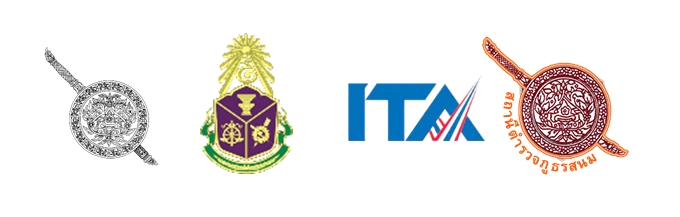 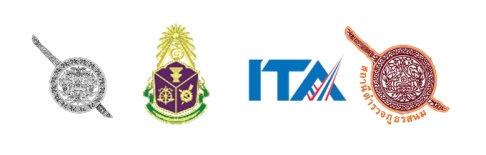         แผนบริหารจัดการความเสี่ยงต่อการรับสินบนประจำปีงบประมาณ พ.ศ.2567    ของสถานีตำรวจสถานีตำรวจภูธรสนม ส่วนที่ ๑ บทนำตามที่สำนักงานคณะกรรมการป้องกันและปราบปรามการทุจริตในภาครัฐ (สำนักงาน ป.ป.ท.) ได้ขับเคลื่อนให้หน่วยงานภาครัฐมีมาตรกรระบบ หรือแนวทางในการบริหารจัดการความเสี่ยงของการดำเนินงานที่ อาจก่อให้เกิดการทุจริต สถานีตำรวจภูธรสนม ได้ตระหนักถึงความสำคัญในจัดการความเสี่ยงการทุจริตภายในองค์กร อันสอดคล้องกับนโยบายดังกล่าว อาศัยอำนาจตามคำสั่งสถานีตำรวจภูธรสนม  ที่ 293/2566 ลงวันที่ 15 ธันวาคม 2566 แต่งตั้งคณะกรรมการดำเนินการในการขับเคลื่อนและกำกับติดตามการประเมินคุณธรรมและความ โปร่งใสในการดำเนินงานของหน่วยงานภาครัฐ เห็นควรให้ รองผู้กำกับการในสถานีทุกสายงาน จัดทำประเมินความเสี่ยงการทุจริตและการดำเนินการเพื่อจัดการความเสี่ยงการทุจริตในแต่ละสายงานเพื่อเป็น ประโยชน์แนวทางในการปฏิบัติงานในหน่วยต่อไป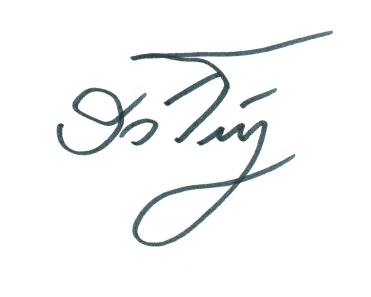                                                             พันตำรวจเอก                                                                                (รวีโรจน์  ปัญญาสุวรรณกุล)                                                                           ผู้กำกับการสถานีตำรวจภูธรสนมส่วนที่ ๒ การประเมินความเสี่ยงต่อการรับสินบนการประเมินความเสี่ยงต่อการรับสินบนพิจารณาจาก ๒ ปัจจัย คือโอกาสที่จะเกิด (Likelihood) พิจารณาความเป็นไปได้ที่จะเกิดเหตุการณ์ความเสี่ยงและผลกระทบ (Impact) การวัดความรุนแรงของความเสียหายที่จะเกิดขึ้นจากความเสี่ยงนั้นศัพท์เฉพาะ คำนิยามเกณฑ์การประเมินความเสี่ยงต่อการรับสินบนตารางที่ ๑ เกณฑ์โอกาสที่จะเกิด (Likelihood)ตารางที่ ๒ เกณฑ์ผลกระทบ (Impact)ตารางที่ 3 คะแนนระดับความเสี่ยงการทุจริตการประเมินความเสี่ยงต่อการรับสินบน ของสถานีตำรวจภูธรสนม1.สายงานอำนวยการ2 สายป้องกันปราบปราม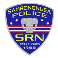 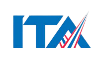 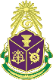 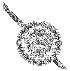 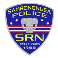 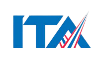 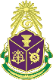 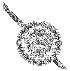 3.สายงานสอบสวน4.สายงานสืบสวน5. ด้านจราจรส่วนที่ ๒ การประเมินความเสี่ยงต่อการรับสินบนของสถานีตำรวจภูธรสนม(1) สายงานอำนวยการการประเมินความเสี่ยงทุจริตของสถานีตำรวจภูธรสนม(2) สายงานป้องกันปราบปรามการประเมินความเสี่ยงทุจริตของสถานีตำรวจภูธรสนม(3) ด้านสายงานสอบสวนการประเมินความเสี่ยงทุจริตของสถานีตำรวจภูธรสนม (4) สายงานสืบสวน         การประเมินความเสี่ยงทุจริตของสถานีตำรวจภูธรสนม(5) สายงานจราจรแผนบริหารจัดการความเสี่ยงต่อการรับสินบน ของสถานีตำรวจภูธรสนมในการจัดทำแผนบริหารจัดการความเสี่ยงการทุจริต พิจารณาความเสี่ยงการทุจริตที่อยู่ในโชนสีแดง (Red Zone) ของทุกสายงานจะถูกเลือกมาทำแผนบริหารจัดการความเสี่ยงการทุจริต ส่วนลำดับความเสี่ยงที่อยู่ในโซน สีส้ม สีเหลือง จะถูกเลือกในลำดับต่อมา มาตรการควบคุมความเสี่ยงการทุจริตอาจมีหลากหลายวิธีการ หน่วยงานควร ทำการ คัดเลือกวิธีที่ดีที่สุด และประเมินความคุ้มค่าเหมาะสมกับระดับความเสี่ยงการทุจริตที่ได้จากการประเมินมา ประกอบด้วย การจัดทำแผนบริหาร จัดการความเสี่ยงการทุจริต ให้นำมาตรการควบคุมความเสี่ยงการทุจริตของ กระบวนงานหรือโครงการที่ทำ การประเมินของหน่วยงานที่มีอยู่ในปัจจุบัน (Key Controls in place) มาทำการประเมินว่ามีประสิทธิภาพอยู่ในระดับ ใด ดี พอใช้ หรือ อ่อน (ดูคำอธิบายเพิ่มเติม) เพื่อพิจารณาจัดทำมาตรการควบคุมความเสี่ยงต่อการรับสินบนเพิ่มเติม (Action to be Taken)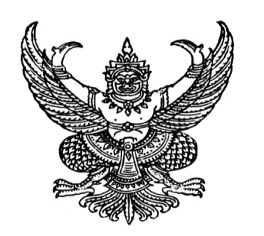   คำสั่งสถานีตำรวจภูธรสนม  ที่  293 / ๒๕6๖      เรื่อง แต่งตั้งคณะกรรมการดำเนินการประเมินคุณธรรมและความโปร่งใสในการดำเนินงานของหน่วยงานภาครัฐ (Integrity and Transparency Assessment: ITA) ของสถานีตำรวจภูธรสนมประจำปีงบประมาณ พ.ศ.2567.......................................      		ตามที่สำนักงานป้องกันและปราบปรามการทุจริตแห่งชาติ กำหนดให้หน่วยงานภาครัฐดำเนินการประเมินคุณธรรมและความโปร่งใส (Integrity and Transparency Assessment: ITA) ประจำปีงบประมาณ พ.ศ.2567  เพื่อให้เกิดกลไกการมีส่วนร่วมและเกิดการป้องกันการทุจริตในเชิงพื้นที่ มีความโปร่งใส อย่างเป็นรูปธรรมที่ชัดเจน นั้นเพื่อให้การดำเนินงานการประเมินคุณธรรมและความโปร่งใส (Integrity and Transparency Assessment: ITA) ประจำปีงบประมาณ พ.ศ.2567 ของสถานีตำรวจภูธรสนม เป็นไปด้วยความเรียบร้อย บรรลุเป้าหมายที่กำหนดไว้ จึงแต่งตั้งคณะกรรมการดำเนินการประเมินคุณธรรมและความโปร่งใสในการดำเนินงานของหน่วยงานภาครัฐ (Integrity and Transparency Assessment: ITA) ของสถานีตำรวจภูธรสนม  ดังนี้ 	๑. ผู้กำกับการ สถานีตำรวจภูธรสนม	เป็นประธานกรรมการ๒. รองผู้กำกับการป้องกันปราบปราม สถานีตำรวจภูธรสนม	เป็นกรรมการ๓. รองผู้กำกับการ(สอบสวน) สถานีตำรวจภูธรสนม	เป็นกรรมการ๔. รองผู้กำกับการสืบสวน สถานีตำรวจภูธรสนม	เป็นกรรมการ5. สารวัตรอำนวยการ สถานีตำรวจภูธรสนม	เป็นกรรมการ/เลขานุการหน้าที่ความรับผิดชอบ- วิเคราะห์ความเสี่ยงการทุจริตตามแนวทางการดำเนินงานการประเมินคุณธรรมและความโปร่งใสในการดำเนินงาน ของหน่วยงานภาครัฐ (Integrity & Transparency Assessment: ITA) ของสถานีตำรวจภูธรสนม ประจำปีงบประมาณ ๒๕๖7- วางแผนบริหารจัดการความเสี่ยงการทุจริต และหาแนวทาง/มาตรการในการควบคุมความเสี่ยงการทุจริต ในทุกสายงานและในภาพรวมของสถานีตำรวจภูธรสนม- ขับเคลื่อนให้สถานีตำรวจภูธรสนม ปรับปรุงแก้ไขหน่วยงานหรือการจัดกิจกรรมต่างๆ เพื่อส่งเสริมให้เกิดคุณธรรมมีความโปร่งใส และป้องกันการทุจริตในทุกสายงาน- สารวัตรอำนวยการ สถานีตำรวจภูธรสนม ดำเนินการรวบรวมผลการปฏิบัติและรายงานให้ผู้กำกับการสถานีตำรวจภูธรสนมทราบ ตามกำหนดกรอบระยะเวลาในแต่ละห้วงการปฏิบัติ		ทั้งนี้ ตั้งแต่บัดนี้เป็นต้นไปจนเสร็จสิ้นภารกิจ                               สั่ง  ณ  วันที่   15  ธันวาคม  พ.ศ. 256๖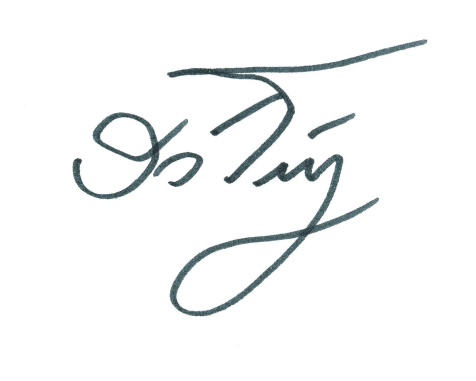 				 ว่าที่ พันตำรวจเอก                                        	(รวีโรจน์  ปัญญาสุวรรณกุล)                                                                ผู้กำกับการสถานีตำรวจภูธรสนมแผนบริหารจัดการความเสี่ยงต่อการรับสินบนประจำปีงบประมาณ  พ.ศ.๒๕๖7ของสถานีตำรวจภูธรสนมการประเมินความเสี่ยงต่อการรับสินบนศัพท์เฉพาะคำนิยามความเสี่ยงต่อการรับสินบน( Bribery Risk )การดำเนินงานหรือการปฏิบัติหน้าที่ที่อาจก่อให้เกิดการทุจริตและประพฤติชอบหรืออาจการก่อให้เกิดการขัดกันระหว่างผลประโยชน์ส่วนตนกับผลประโยชน์ส่วนรวมของหน่วยงาน ในอนาคตประเด็นความเสี่ยงการทุจริตเป็นขั้นตอนในการค้นหาว่ามีรูปแบบความเสี่ยงการทุจริตอย่างไรบ้างโอกาส (Likelihood )โอกาสหรือความเป็นไปได้ที่เหตุการณ์จะเกิดขึ้นผลกระทบ ( Impact ) ผลกระทบจากเหตุการณ์ที่เกิดขึ้นทั้งที่เป็นตัวเงินหรือไม่เป็นตัวเงิน คะแนนความเสี่ยงการทุจริต (Risk Score)คะแนนรวม ที่เป็นผลจากการประเมินความเสี่ยงการทุจริตจาก ๒ ปัจจัยคือโอกาสเกิด (Likelihood) และ ผลกระทบ (Impact) ผู้รับผิดชอบความเสี่ยงการทุจริต (Risk Owner) ผู้ปฏิบัติงานหรือรับผิดชอบ กระบวนงานหรือโครงการKey Controls in placeมาตรการควบคุมความเสี่ยงการทุจริตที่หน่วยงานมีอยู่ในปัจจุบันFurther Actions to be Takenมาตรการควบคุมความเสี่ยงการทุจริตที่จัดทำเพิ่มเติมโอกาสเกิดการทุจริต (Likelihoodโอกาสเกิดการทุจริต (Likelihood)โอกาสเกิดการทุจริต (Likelihoodโอกาสเกิดการทุจริต (Likelihood)5เหตุการณ์อาจเกิดขึ้นได้สูงมาก แต่ไม่เกินร้อยละ (ร้อยละ 3)	4	เหตุการณ์ที่อาจเกิดได้สูง แต่ไม่เกินร้อยละ (ร้อยละ ๒ )3เหตุการณ์ที่อาจเกิดขึ้นไม่เกิน (ร้อยละ ๑ )2เหตุการณ์ที่อาจเกิดขึ้นไม่เกิน (ร้อยละ ๐.๑ )1เหตุการณ์ไม่น่ามีโอกาสเกิดขึ้น (ไม่เกิดขึ้นเลย)ระดับความรุนแรงของผลกระทบ (Impact)ระดับความรุนแรงของผลกระทบ (Impact)5กระทบต่องบประมาณและความเชื่อมั่นของสังคมระดับสูงมาก4กระทบต่องบประมาณและความเชื่อมั่นของสังคมระดับสูง3กระทบต่องบประมาณและความเชื่อมั่นของสังคมระดับปานกลาง2กระทบต่องบประมาณและความเชื่อมั่นสังคมระดับต่ำ1กระทบต่องบประมาณและความเชื่อมั่นสังคมระดับต่ำมากRisk ScoreRisk ScoreRisk ScoreRisk ScoreRisk ScoreRisk Scoreโอกาสเกิดผลกระทบผลกระทบผลกระทบผลกระทบผลกระทบโอกาสเกิด123455สูงสูงปานกลางสูงมากสูงมาก4ปานกลางสูงสูงสูงมากสูงมาก3ต่ำปานกลางสูงสูงสูงมาก2ต่ำต่ำปานกลางสูงสูงมาก1ต่ำต่ำปานกลางสูงสูง   ลำดับ       ขั้นตอนการปฏิบัติงานประเด็นความเสียงการทุจริต         การเกิดการทุจริต         การเกิดการทุจริต   ลำดับ       ขั้นตอนการปฏิบัติงานประเด็นความเสียงการทุจริตเคยเกิดขึ้นแล้วยังไม่เคยเกิดขึ้น1.1 การพิจารณาเลื่อนขั้นเงินเดือน1.1 การพิจารณาเลื่อนขั้นเงินเดือน1.1 การพิจารณาเลื่อนขั้นเงินเดือน1.1 การพิจารณาเลื่อนขั้นเงินเดือน1.1 การพิจารณาเลื่อนขั้นเงินเดือน   1ผู้บังคับบัญชาพิจารณาผลการปฏิบัติ ราชการผู้ใต้บังคับบัญชาปีละ 2 ครั้ง (6 เดือน/12 เดือน) - มีการพิจารณาอย่างไม่ยุติธรรม - มีการพิจารณาแบบเลือกที่รัก มักที่ชัง √   2ผู้บริหารประชุม พิจารณาเลื่อนขั้นเงินเดือน การพิจารณาเลื่อนขั้นเงินเดือน ไม่เป็นไปตามผลการปฏิบัติราชการหรือความรู้ความสามารถ √1.2 การจัดการเรื่องร้องเรียน1.2 การจัดการเรื่องร้องเรียน1.2 การจัดการเรื่องร้องเรียน1.2 การจัดการเรื่องร้องเรียน1.2 การจัดการเรื่องร้องเรียน      1ผู้ร้องเรียนยื่นร้องเรียนกลั่นแกล้ง เจ้าหน้าที่ในหน่วยงาน ไม่มีการตรวจสอบว่าเรื่อง ร้องเรียนมีมูลเท็จจริงหรือไม่  √      2เสนอเรื่องตรวจสอบข้อเท็จจริง ไม่มีการตรวจสอบว่าเรื่อง ร้องเรียนมีมูลเท็จจริงหรือไม่ไม่มีการตรวจสอบว่าเรื่อง ร้องเรียนมีมูลเท็จจริงหรือไม่√1.3 การเบิกจ่ายเงินงบประมาณและเงินนอกงบประมาณ1.3 การเบิกจ่ายเงินงบประมาณและเงินนอกงบประมาณ1.3 การเบิกจ่ายเงินงบประมาณและเงินนอกงบประมาณ1.3 การเบิกจ่ายเงินงบประมาณและเงินนอกงบประมาณ1.3 การเบิกจ่ายเงินงบประมาณและเงินนอกงบประมาณ     1 ตรวจสอบหลักฐานการเบิกจ่ายเงิน งบประมาณและเงินนอกงบประมาณ ตามวงรอบการเบิกจ่าย เอกสารหลักฐานไม่ถูกต้องตาม ความเป็นจริง√     2จัดทำเอกสารเพื่อเสนอเรื่องเบิก จ่ายเงินไปยังหน่วยผู้เบิก เอกสารหลักฐานไม่ถูกต้องตาม ความเป็นจริง√     3หน่วยผู้เบิก ตรวจสอบความถูกต้อง และโอนเงินเข้าบัญชีผู้มีสิทธิโดยตรง โอนเงินให้ผู้มีสิทธิไม่ถูกต้อง√     4ส่งหลักฐานการโอนเงินมาให้ หน่วยงานเพื่อแจ้งผู้มีสิทธิรับเงิน ทราบและตรวจสอบความถูกต้อง ไม่มีการส่งหลักฐานการโอนเงิน ให้ผู้มีสิทธิตรวจสอบ√1.4 กระบวนการ การรับ การแจกจ่าย พัสดุ1.4 กระบวนการ การรับ การแจกจ่าย พัสดุ1.4 กระบวนการ การรับ การแจกจ่าย พัสดุ1.4 กระบวนการ การรับ การแจกจ่าย พัสดุ1.4 กระบวนการ การรับ การแจกจ่าย พัสดุ     1เจ้าหน้าที่พัสดุรับและตรวจสอบพัสดุ ที่ได้รับแจกจ่ายจากตำรวจภูธรจังหวัดสุรินทร์ จำนวนพัสดุที่ได้รับไม่ตรงตามบัญชีจำนวนพัสดุที่ได้รับไม่ตรงตาม บัญชี√     2นำพัสดุมาแจกจ่ายแต่ละฝ่าย ในสังกัดตามความต้องการ การแจกจ่ายพัสดุที่ได้รับแต่ละฝ่ายไม่เท่าเทียมตามต้องการ√    3ลงทะเบียนคุม รับ จ่าย รายงานผล และลงข้อมูลในระบบ POLIS จำนวนพัสดุที่แจกไม่ตรงตามที่ บันทึกในทะเบียนคุม√    4รายงานการรับ จ่าย และวัสดุ คงเหลือเมื่อสิ้นปีงบประมาณ จำนวนพัสดุที่แจกไม่ตรงตามที่ บันทึกในทะเบียนคุม√1.5 กระบวนการ การจัดซื้อจัดจ้าง1.5 กระบวนการ การจัดซื้อจัดจ้าง1.5 กระบวนการ การจัดซื้อจัดจ้าง1.5 กระบวนการ การจัดซื้อจัดจ้าง1.5 กระบวนการ การจัดซื้อจัดจ้าง    1เจ้าหน้าที่ตรวจสอบความต้องการ วัสดุอุปกรณ์ หรืองานจ้างที่จำเป็นต่อ การปฏิบัติหน้าที่ จำนวนความต้องการวัสดุ อุปกรณ์ หรืองานจ้างต่างๆ ไม่ ตรงตามความจริง√    2รวบรวมความต้องการเสนอผู้มี อำนาจเพื่อขออนุมัติจัดซื้อจัดจ้างโดย ระบุวงเงินงบประมาณ วงเงินในการจัดซื้อหรือจัดจ้าง แพงกว่าราคาในท้องตลาด√    3เมื่อได้รับอนุมัติให้ดำเนินการจัดซื้อ จัดจ้าง แล้วดำเนินการตามขั้นตอน การจัดซื้อจัดจ้าง มีการคัดเลือกร้านค้าหรือบริษัทที่ ทำให้เกิดผลประโยชน์ทับซ้อน√    4เสนอเรื่องขออนุมัติจัดซื้อ หรือจัด จ้างตามลำดับชั้นถึงหน่วยผู้เบิก เอกสารในการจัดซื้อหรือจัดจ้าง ไม่ครบหรือไม่ถูกต้อง√    5หน่วยผู้เบิกตรวจสอบเอกสารและ โอนเงินให้ผู้มีสิทธิโดยตรง โอนเงินให้ผู้มีสิทธิไม่ถูกต้องโอนเงินให้ผู้มีสิทธิไม่ถูกต้อง√1.6 กระบวนการการขออนุญาตต่ออายุใบสำคัญประจำตัวคนต่างด้าวฯ1.6 กระบวนการการขออนุญาตต่ออายุใบสำคัญประจำตัวคนต่างด้าวฯ1.6 กระบวนการการขออนุญาตต่ออายุใบสำคัญประจำตัวคนต่างด้าวฯ1.6 กระบวนการการขออนุญาตต่ออายุใบสำคัญประจำตัวคนต่างด้าวฯ1.6 กระบวนการการขออนุญาตต่ออายุใบสำคัญประจำตัวคนต่างด้าวฯ    1บุคคลต่างด้าวนำสมุดประจำตัวคน ต่างด้าวฯ มาติดต่อขอต่ออายุใบอนุญาตฯ และเขียนคำร้องฯ ผลประโยชน์เพื่ออำนวยความ สะดวกในการให้บริการ√    2เจ้าหน้าที่ตรวจสอบ ความถูกต้อง เอกสาร และดำเนินการต่ออายุฯ ตามคำร้องขอเสนอผู้มีอำนาจ พิจารณาอนุญาต มีการเรียกรับผลประโยชน์เพื่อ อำนวยความสะดวกในการ ให้บริการ√    3มอบสมุดประจำตัวคนต่างด้าวฯ ที่ ดำเนินการเรียบร้อยให้กับผู้มาติดต่อ ไม่คืนเอกสารให้แก่คนต่างด้าวฯ√    4นำส่งเงินค่าต่ออายุฯเป็นรายได้ แผ่นดิน ไม่นำส่งเงินค่าต่ออายุฯเป็นรายได้แผ่นดิน√    5รายงานผลการดำเนินการไปยัง สตม. ทุกเดือน ไม่รายงาน สตม. เพื่อทราบ√ลำดับขั้นตอนการปฏิบัติงานประเด็นความเสียงการทุจริต         การเกิดการทุจริต         การเกิดการทุจริตลำดับขั้นตอนการปฏิบัติงานประเด็นความเสียงการทุจริตเคยเกิดขึ้นแล้วยังไม่เคยเกิดขึ้น2.1 การจับกุมและบังคับใช้กฎหมาย2.1 การจับกุมและบังคับใช้กฎหมาย2.1 การจับกุมและบังคับใช้กฎหมาย2.1 การจับกุมและบังคับใช้กฎหมาย2.1 การจับกุมและบังคับใช้กฎหมาย    1การใช้อำนาจหน้าที่ในการป้องกัน ปราบปรามอาชญากรรม มีการเรียกรับผลประโยชน์เพื่อแลกกับการไม่จับกุมดำเนินคดี หรือทำให้รับโทษน้อยลง√     2การออกตรวจค้น เช่น การลักลอบเล่นพนันหรือตรวจค้นยาเสพติด มีการเรียกรับผลประโยชน์เพื่อแลกกับการไม่จับกุมดำเนินคดีหรือทำให้รับโทษน้อยลง√     3ลงบันทึกจับกุมและนำตัวส่งร้อยเวร สอบสวน - มีการเรียกรับกับการไม่จับกุม ผลประโยชน์เพื่อแลกดำเนินคดีหรือทำให้รับโทษน้อยลง  √     4การตรวจสอบแรงงานต่างด้าวและ นายจ้างหรือไม่ มีใบอนุญาตว่ามีการ ลักลอบเข้าเมืองทำงานตรงตาม ทำงานหรือไม่ หรือใบอนุญาตหรือไม่ - มีการเรียกรับผลประโยชน์เพื่อแลกกับการไม่จับกุมดำเนินคดี หรือทำให้รับโทษน้อยลงต่อรองไม่ส่งตัวกลับประเทศต้นทาง√  ลำดับ       ขั้นตอนการปฏิบัติงานประเด็นความเสียงการทุจริต         การเกิดการทุจริต         การเกิดการทุจริต  ลำดับ       ขั้นตอนการปฏิบัติงานประเด็นความเสียงการทุจริตเคยเกิดขึ้นแล้วยังไม่เคยเกิดขึ้น3.1 กระบวนการ การขอปล่อยตัวชั่วคราว3.1 กระบวนการ การขอปล่อยตัวชั่วคราว3.1 กระบวนการ การขอปล่อยตัวชั่วคราว3.1 กระบวนการ การขอปล่อยตัวชั่วคราว3.1 กระบวนการ การขอปล่อยตัวชั่วคราว1ยื่นคำร้องขอปล่อยตัวชั่วคราวต่อพนักงานสอบสวน ผลประโยชน์เพื่ออำนวยความ สะดวกมีการเรียกรับในการ ให้บริการ √2พิจารณาอนุมัติตรวจสอบความ ถูกต้องแล้ว มีการเรียกรับอำนวยความสะดวก ผลประโยชน์เพื่อในการให้บริการ√3กรณีอนุมัติปล่อยตัวชั่วคราว รับเงิน ประกันและออกใบเสร็จรับเงินลง รายละเอียดในสมุดให้กับนายประกัน ไม่ออกใบเสร็จรับเงิน√4สถิติประกันเสมียนประจำวันลง บันทึกประจำวันปล่อยตัวชั่วคราว ไม่มีการลงบันทึกประจำวันปล่อย ตัวชั่วคราว√5พนักงานสอบสวนนำเงินประกันตามใบเสร็จรับเงินส่งให้เจ้าหน้าที่การเงินในวันที่ ทำประกัน กรณีถัดไป ก่อนเวลาหลัง เวลา ๑๖.๓๐ น.ให้นำส่งเงินในวันทำ การ๐๙.๓๐ น. ไม่นำเงินประกันตัวผู้ต้องหา ส่ง ให้แก่เจ้าหน้าที่การเงินภายใน กำหนดเวลา√  ลำดับ       ขั้นตอนการปฏิบัติงานประเด็นความเสียงการทุจริต         การเกิดการทุจริต         การเกิดการทุจริต  ลำดับ       ขั้นตอนการปฏิบัติงานประเด็นความเสียงการทุจริตเคยเกิดขึ้นแล้วยังไม่เคยเกิดขึ้น4.1 กระบวนการ การจับกุมผู้กระทำความผิดตามกฎหมายอาญา4.1 กระบวนการ การจับกุมผู้กระทำความผิดตามกฎหมายอาญา4.1 กระบวนการ การจับกุมผู้กระทำความผิดตามกฎหมายอาญา4.1 กระบวนการ การจับกุมผู้กระทำความผิดตามกฎหมายอาญา4.1 กระบวนการ การจับกุมผู้กระทำความผิดตามกฎหมายอาญา    1การจับกุมความผิดซึ่งหน้าและตาม หมายจับ ต้องแจ้งข้อหาและแจ้งสิทธิ ให้กฎหมายกำหนด ผู้ถูกจับทราบถึงสิทธิตามที่ มีการเรียกรับผลประโยชน์เพื่อ แลกกับการไม่จับกุมดำเนินคดี หรือทำให้รับโทษน้อยลง√     2ลงบันทึกการจับกุม - เรียกทรัพย์สินหรือประโยชน์อื่น ใดเพื่อแลกกับการไม่ให้ถูกจับกุม ดำเนินคดี √     3นำส่งพนักงานสอบสวน - มีการเรียกรับผลประโยชน์เพื่อ แลกดำเนินคดี หรือทำให้รับโทษ น้อยลง√  ลำดับ       ขั้นตอนการปฏิบัติงานประเด็นความเสียงการทุจริต         การเกิดการทุจริต         การเกิดการทุจริต  ลำดับ       ขั้นตอนการปฏิบัติงานประเด็นความเสียงการทุจริตเคยเกิดขึ้นแล้วยังไม่เคยเกิดขึ้น5.1 กระบวนการ การจับกุมผู้กระทำความผิดตามกฎหมายจราจร5.1 กระบวนการ การจับกุมผู้กระทำความผิดตามกฎหมายจราจร5.1 กระบวนการ การจับกุมผู้กระทำความผิดตามกฎหมายจราจร5.1 กระบวนการ การจับกุมผู้กระทำความผิดตามกฎหมายจราจร5.1 กระบวนการ การจับกุมผู้กระทำความผิดตามกฎหมายจราจร1ตรวจพบการกระทำความผิด - มีการเรียกรับผลประโยชน์เพื่อ แลกกับการไม่จับกุมดำเนินคดี หรือทำให้รับโทษน้อยลง  √2ออกใบสั่ง - มีการเรียกรับผลประโยชน์เพื่อ แลกกับการไม่จับกุมดำเนินคดี หรือทำให้รับโทษน้อยลง√ ลำดับขั้นตอนการปฏิบัติงานประเด็นความเสียงการทุจริต        ระดับความเสี่ยง Risk Score (L x  I )        ระดับความเสี่ยง Risk Score (L x  I )        ระดับความเสี่ยง Risk Score (L x  I )        ระดับความเสี่ยง Risk Score (L x  I ) ลำดับขั้นตอนการปฏิบัติงานประเด็นความเสียงการทุจริตโอกาส Likelihoodผลกระทบ Impactคะแนนความเสี่ยง Risk Scoreระดับ        ความเสี่ยง1.1 การพิจารณาเลื่อนขั้นเงินเดือน1.1 การพิจารณาเลื่อนขั้นเงินเดือน1.1 การพิจารณาเลื่อนขั้นเงินเดือน1.1 การพิจารณาเลื่อนขั้นเงินเดือน1.1 การพิจารณาเลื่อนขั้นเงินเดือน1.1 การพิจารณาเลื่อนขั้นเงินเดือน1.1 การพิจารณาเลื่อนขั้นเงินเดือน1ผู้บังคับบัญชาพิจารณาผลการ ปฏิบัติราชกาผู้ใต้บังคับบัญชา ปีละ 2 ครั้ง (6 เดือน/ 12 เดือน) - มีการพิจารณาอย่างไม่ ยุติธรรม - มีการพิจารณาแบบเลือกที่รักมักที่ชัง5315ปานกลาง2ผู้บังคับบัญชาระดับผู้บริหาร ประชุมพิจารณาเลื่อนขั้นเงินเดือน การพิจารณาเลื่อนขั้น เงินเดือน ไม่เป็นไปตามผล การปฏิบัติราชการหรือ ความรู้ความสามารถ339ต่ำ1.2 การจัดการเรื่องร้องเรียน1.2 การจัดการเรื่องร้องเรียน1.2 การจัดการเรื่องร้องเรียน1.2 การจัดการเรื่องร้องเรียน1.2 การจัดการเรื่องร้องเรียน1.2 การจัดการเรื่องร้องเรียน1.2 การจัดการเรื่องร้องเรียน1ผู้ร้องเรียนยื่นร้องเรียนกลั่น แกล้งเจ้าหน้าที่ในหน่วยงาน ไม่มีการตรวจสอบว่าเรื่อง ร้องเรียนมีมูลเท็จจริงหรือไม่224ต่ำ2เสนอเรื่องตรวจข้อเท็จจริงไม่มีการตรวจสอบว่าเรื่อง ร้องเรียนมีมูลเท็จจริงหรือไม่224ต่ำ3หากพบว่ามีความผิดจริง ตามที่ร้องเรียนจึงดำเนินการ ลงโทษตามระเบียบ มีการลงโทษที่น้อยหรือมาก เกินกว่าที่ระเบียบกำหนด113ต่ำ1.3 การเบิกจ่ายเงินงบประมาณและเงินนอกงบประมาณ1.3 การเบิกจ่ายเงินงบประมาณและเงินนอกงบประมาณ1.3 การเบิกจ่ายเงินงบประมาณและเงินนอกงบประมาณ1.3 การเบิกจ่ายเงินงบประมาณและเงินนอกงบประมาณ1.3 การเบิกจ่ายเงินงบประมาณและเงินนอกงบประมาณ1.3 การเบิกจ่ายเงินงบประมาณและเงินนอกงบประมาณ1.3 การเบิกจ่ายเงินงบประมาณและเงินนอกงบประมาณ1ตรวจสอบหลักฐานการเบิก จ่ายเงินงบประมาณและเงิน นอกงบประมาณตามวงรอบการเบิกจ่าย เอกสารหลักฐานไม่ถูกต้อง ตามความเป็นจริง414ต่ำ2จัดทำเอกสารเพื่อเสนอเรื่อง เบิกจ่ายเงินไปยังหน่วยผู้เบิก เอกสารหลักฐานไม่ถูกต้อง ตามความเป็นจริง414ต่ำ3หน่วยไม่มีการส่งหลักฐานการโอน เงิน ให้ผู้มีสิทธิตรวจสอบผู้เบิก ตรวจสอบ ความถูกต้อง และโอนเงินเข้า บัญชีผู้มีสิทธิโดยตรง โอนเงินให้ผู้มีสิทธิไม่ถูกต้อง133ต่ำ4ส่งหลักฐานการโอนเงินมาให้ หน่วยงานเพื่อแจ้งผู้มีสิทธิรับเงินทราบและตรวจสอบความถูกต้อง ไม่มีการส่งหลักฐานการโอน เงินให้ผู้มีสิทธิตรวจสอบ11ต่ำ1.4 กระบวนการ การรับ การแจกจ่าย พัสดุ1.4 กระบวนการ การรับ การแจกจ่าย พัสดุ1.4 กระบวนการ การรับ การแจกจ่าย พัสดุ1.4 กระบวนการ การรับ การแจกจ่าย พัสดุ1.4 กระบวนการ การรับ การแจกจ่าย พัสดุ1.4 กระบวนการ การรับ การแจกจ่าย พัสดุ1.4 กระบวนการ การรับ การแจกจ่าย พัสดุ1เจ้าหน้าที่พัสดุรับและตรวจสอบ พัสดุที่ได้รับการแจกจ่ายจากตำรวจภูธรจังหวัดสุรินทร์ จำนวนพัสดุที่ได้รับไม่ตรงตามบัญชีจำนวนพัสดุที่ได้รับไม่ตรงตามบัญชี133ต่ำ2นำพัสดุมาแจกจ่ายแต่ละฝ่าย ในสังกัดตามความต้องการ การแจกจ่ายพัสดุให้แต่ละฝ่ายไม่เท่าเทียมตามความต้องการ133ต่ำ3ลงทะเบียนคุม รับ จ่าย รายงานผลและลงข้อมูลในระบบ POLIS จำนวนพัสดุที่แจกไม่ตรง ตามที่บันทึกในทะเบียนคุม133ต่ำ4รายงานการรับ จ่าย และวัสดุ คงเหลือเมื่อสิ้นปีงบประมาณ จำนวนพัสดุที่แจกไม่ตรง ตามที่บันทึกในทะเบียนคุม133ต่ำ1.5 กระบวนการ การจัดซื้อจัดจ้าง1.5 กระบวนการ การจัดซื้อจัดจ้าง1.5 กระบวนการ การจัดซื้อจัดจ้าง1.5 กระบวนการ การจัดซื้อจัดจ้าง1.5 กระบวนการ การจัดซื้อจัดจ้าง1.5 กระบวนการ การจัดซื้อจัดจ้าง1.5 กระบวนการ การจัดซื้อจัดจ้าง1จ้าหน้าที่ตรวจสอบความต้องการวัสดุอุปกรณ์ หรืองานจ้างที่จำเป็นต่อการปฏิบัติ หน้าที่ จำนวนความต้องการวัสดุ อุปกรณ์ หรืองานจ้างต่างๆ ไม่ตรงตามความจริง326ต่ำ2รวบรวมความต้องการเสนอผู้ มีอำนาจเพื่อขออนุมัติจัดซื้อจัดจ้างโดยระบุวงเงินงบประมาณงบประมาณวงเงินในการจัดซื้อหรือจัดจัดจ้างแพงกว่าราคาท้องตลาด5315ปานกลาง3เมื่อได้รับอนุมัติให้ดำเนินการ จัดซื้อจัดจ้าง แล้วดำเนินการ ตามขั้นตอนการจัดซื้อจัดจ้าง มีการคัดเลือกร้านค้าหรือ บริษัทที่ทำให้เกิดผลประโยชน์ทับซ้อน5420สูง4เสนอเรื่องขออนุมัติจัดซื้อหรือจัดจ้างตามลำดับชั้นถึงหน่วยผู้เบิก เอกสารในการจัดซื้อหรือจัด จ้าง ไม่ครบหรือไม่ถูกต้อง326ต่ำ5หน่วยผู้เบิกตรวจสอบเอกสาร และโอนเงินให้ผู้มีสิทธิโดยตรง โอนเงินให้ผู้มีสิทธิไม่ถูกต้อง133ต่ำ1.6 กระบวนการการขออนุญาตต่ออายุใบสำคัญประจำตัวคนต่างด้าวฯ1.6 กระบวนการการขออนุญาตต่ออายุใบสำคัญประจำตัวคนต่างด้าวฯ1.6 กระบวนการการขออนุญาตต่ออายุใบสำคัญประจำตัวคนต่างด้าวฯ1.6 กระบวนการการขออนุญาตต่ออายุใบสำคัญประจำตัวคนต่างด้าวฯ1.6 กระบวนการการขออนุญาตต่ออายุใบสำคัญประจำตัวคนต่างด้าวฯ1.6 กระบวนการการขออนุญาตต่ออายุใบสำคัญประจำตัวคนต่างด้าวฯ1.6 กระบวนการการขออนุญาตต่ออายุใบสำคัญประจำตัวคนต่างด้าวฯ1บุคคลต่างด้าวนำสมุดประจำตัวคนต่างด้าวฯ มาติดต่อขอต่ออายุใบอนุญาตฯ และเขียนคำร้องฯมีการเรียกรับผลประโยชน์ เพื่ออำนวยความสะดวกใน การให้บริการ5420สูง2จ้าหน้าที่ตรวจสอบความถูกต้อง          เอกสารและดำเนินการต่ออายุฯ ตามคำร้องขอเสนอผู้มีอำนาจพิจารณาอนุญาตมีการเรียกรับผลประโยชน์ เพื่ออำนวยความสะดวกใน การให้บริการ5420สูง3มอบสมุดประจำตัวคนต่างด้าวฯ ที่ดำเนินการเรียบร้อย ให้กับผู้มาติดต่อ ไม่คืนเอกสารให้แก่คนต่าง ด้าวฯ144ต่ำ    4นำส่งเงินค่าต่ออายุฯเป็นรายได้แผ่นดิน ไม่นำส่งเงินค่าต่ออายุฯเป็น รายได้แผ่นดิน144ต่ำ    5รายงานผลการดำเนินการไปยัง สตม. ทุกเดือน ไม่รายงาน สตม. เพื่อทราบไม่รายงาน สตม. เพื่อทราบ111ต่ำ ลำดับขั้นตอนการปฏิบัติงานประเด็นความเสียงการทุจริต        ระดับความเสี่ยง Risk Score (L x  I )        ระดับความเสี่ยง Risk Score (L x  I )        ระดับความเสี่ยง Risk Score (L x  I )        ระดับความเสี่ยง Risk Score (L x  I ) ลำดับขั้นตอนการปฏิบัติงานประเด็นความเสียงการทุจริตโอกาส Likelihoodผลกระทบ Impactคะแนนความเสี่ยง Risk Scoreระดับ        ความเสี่ยง2.1 การจับกุมและบังคับใช้กฎหมาย2.1 การจับกุมและบังคับใช้กฎหมาย2.1 การจับกุมและบังคับใช้กฎหมาย2.1 การจับกุมและบังคับใช้กฎหมาย2.1 การจับกุมและบังคับใช้กฎหมาย2.1 การจับกุมและบังคับใช้กฎหมาย2.1 การจับกุมและบังคับใช้กฎหมาย    1การใช้อำนาจหน้าที่ในการป้องกันปราบปรามอาชญากรรม มีการเรียกรับผลประโยชน์  เพื่อแลกกับการไม่จับกุม ดำเนินคดีหรือทำให้รับโทษน้อยลง5525สูงมาก    2การออกตรวจค้น เช่น การลักลอบเล่นพนันหรือตรวจค้นยาเสพติด มีการเรียกรับผลประโยชน์เพื่อแลกกับการไม่จับกุมดำเนินคดีหรือทำให้รับโทษน้อยลง5525สูงมาก    3ลงบันทึกจับกุมและนำตัวส่งร้อยเวรสอบสวน - มีการเรียกรับผลประโยชน์เพื่อแลกกับการไม่จับกุมดำเนินคดี หรือทำให้รับโทษ น้อยลง5525สูงมาก    4การตรวจสอบแรงงานต่างด้าวและ นายจ้างหรือไม่มีใบอนุญาตว่ามีการลักลอบเข้าเมืองทำงานตรงตาม ทำงานหรือไม่ หรือใบอนุญาตหรือไม่ - มีการเรียกรับผลประโยชน์  เพื่อแลกกับการไม่จับกุม ดำเนินคดีหรือทำให้รับโทษน้อยลงหรือต่อรองไม่ส่งตัวคนต่างด้าวฯ กลับประเทศต้นทาง5525สูงมาก ลำดับขั้นตอนการปฏิบัติงานประเด็นความเสียงการทุจริต        ระดับความเสี่ยง Risk Score (L x  I )        ระดับความเสี่ยง Risk Score (L x  I )        ระดับความเสี่ยง Risk Score (L x  I )        ระดับความเสี่ยง Risk Score (L x  I ) ลำดับขั้นตอนการปฏิบัติงานประเด็นความเสียงการทุจริตโอกาส Likelihoodผลกระทบ Impactคะแนนความเสี่ยง Risk Scoreระดับ        ความเสี่ยง2.1 การจับกุมและบังคับใช้กฎหมาย2.1 การจับกุมและบังคับใช้กฎหมาย2.1 การจับกุมและบังคับใช้กฎหมาย2.1 การจับกุมและบังคับใช้กฎหมาย2.1 การจับกุมและบังคับใช้กฎหมาย2.1 การจับกุมและบังคับใช้กฎหมาย2.1 การจับกุมและบังคับใช้กฎหมาย    1ยื่นคำร้องขอปล่อยตัวชั่วคราวต่อพนักงานสอบสวน มีการเรียกรับผลประโยชน์ เพื่ออำนวยความสะดวกมีการเรียกรับในการให้บริการ5525สูงมาก    2พิจารณาอนุมัติตรวจสอบความถูกต้องแล้ว มีการเรียกรับผลประโยชน์ เพื่ออำนวยความสะดวกมีการเรียกรับในการให้บริการ5425สูงมาก    3กรณีอนุมัติปล่อยตัวชั่วคราว รับเงินประกันและออกใบเสร็จรับเงินลงรายละเอียดในสมุดให้กับนายประกัน และ สถิติประกัน ไม่ออกใบเสร็จรับเงินไม่ออกใบเสร็จรับเงิน133ต่ำ    4สถิต ประกันเสมียนประจำวัน ลงบันทึกประจำวันปล่อยตัวชั่วคราว ไม่มีการลงบันทึกประจำวันปล่อยตัวชั่วคราวไม่มีการลงบันทึกประจำวันปล่อยตัวชั่วคราว313ต่ำ    5พนักงานสอบสวน นำเงินประกันตามใบเสร็จ รับเงินส่งให้เจ้าหน้าที่การเงินในวันที่ทำประกันกรณีถัดไปก่อนเวลาหลังเวลา ๑๖.๓๐ น. ให้นำส่งเงินในวันทำการ๐๙.๓๐น. ไม่นำเงินประกันตัวผู้ต้องหา ส่งให้แก่เจ้าหน้าที่การเงิน ภายในกำหนดเวลา4312ปานกลาง ลำดับขั้นตอนการปฏิบัติงานประเด็นความเสียงการทุจริต        ระดับความเสี่ยง Risk Score (L x  I )        ระดับความเสี่ยง Risk Score (L x  I )        ระดับความเสี่ยง Risk Score (L x  I )        ระดับความเสี่ยง Risk Score (L x  I ) ลำดับขั้นตอนการปฏิบัติงานประเด็นความเสียงการทุจริตโอกาส Likelihoodผลกระทบ Impactคะแนนความเสี่ยง Risk Scoreระดับ        ความเสี่ยง4.1 กระบวนการ การจับกุมผู้กระทำความผิดตามกฎหมายอาญา4.1 กระบวนการ การจับกุมผู้กระทำความผิดตามกฎหมายอาญา4.1 กระบวนการ การจับกุมผู้กระทำความผิดตามกฎหมายอาญา4.1 กระบวนการ การจับกุมผู้กระทำความผิดตามกฎหมายอาญา4.1 กระบวนการ การจับกุมผู้กระทำความผิดตามกฎหมายอาญา4.1 กระบวนการ การจับกุมผู้กระทำความผิดตามกฎหมายอาญา4.1 กระบวนการ การจับกุมผู้กระทำความผิดตามกฎหมายอาญา    1การจับกุมความผิดซึ่งหน้า และตามหมายจับ ต้องแจ้งข้อหาและแจ้งสิทธิตามกฎหมายกำหนดผู้ถูกจับทราบถึงสิทธิตามที่ มีการเรียกรับผลประโยชน์ เพื่อแลกกับการไม่จับกุม ดำเนินคดีหรือทำให้รับโทษน้อยลง5420สูงมาก    2ลงบันทึกการจับกุม - เรียกทรัพย์สินหรือประโยชน์อื่นใดเพื่อแลกกับการไม่ให้ถูกจับกุมดำเนินคดี5420สูงมาก    3นำส่งพนักงานสอบสวน - มีการเรียกรับผลประโยชน์ เพื่อแลกดำเนินคดีหรือทำให้รับโทษน้อยลง1320สูง ลำดับขั้นตอนการปฏิบัติงานประเด็นความเสียงการทุจริต        ระดับความเสี่ยง Risk Score (L x  I )        ระดับความเสี่ยง Risk Score (L x  I )        ระดับความเสี่ยง Risk Score (L x  I )        ระดับความเสี่ยง Risk Score (L x  I ) ลำดับขั้นตอนการปฏิบัติงานประเด็นความเสียงการทุจริตโอกาส Likelihoodผลกระทบ Impactคะแนนความเสี่ยง Risk Scoreระดับ        ความเสี่ยง5.1 กระบวนการ การจับกุมผู้กระทำความผิดตามกฎหมายจราจร5.1 กระบวนการ การจับกุมผู้กระทำความผิดตามกฎหมายจราจร5.1 กระบวนการ การจับกุมผู้กระทำความผิดตามกฎหมายจราจร5.1 กระบวนการ การจับกุมผู้กระทำความผิดตามกฎหมายจราจร5.1 กระบวนการ การจับกุมผู้กระทำความผิดตามกฎหมายจราจร5.1 กระบวนการ การจับกุมผู้กระทำความผิดตามกฎหมายจราจร5.1 กระบวนการ การจับกุมผู้กระทำความผิดตามกฎหมายจราจร1ตรวจพบการกระทำความผิด - มีการเรียกรับผลประโยชน์ เพื่อแลกกับการไม่จับกุมดำเนินคดีหรือทำให้รับโทษน้อยลง- มีการเรียกรับผลประโยชน์ เพื่อแลกกับการไม่จับกุม ดำเนินคดีหรือทำให้รับโทษน้อยลง5420สูงมาก2ออกใบสั่ง - มีการเรียกรับผลประโยชน์ เพื่อแลกกับการไม่จับกุม ดำเนินคดีหรือทำให้รับโทษน้อยลง5420สูงมากระดับคำอภิบายการประเมินประสิทธิภาพมาตรการควบคุมความเสี่ยงการทุจริตที่หน่วยงานมีในปัจจุบันดีการควบคุมมีความเข้มแข็งและดำเนินไปได้อย่างเหมาะสมซึ่งช่วยให้เกิดความมั่นใจได้ในระดับที่สมเหตุสมผลว่าจะสามารถลดความเสี่ยงการทุจริตได้พอใช้การควบคุมยังขาดประสิทธิภาพถึงแม้ว่าจะไม่ทำให้เกิดผลเสียหายจากความเสี่ยงอย่างมีนัยสำคัญ แต่ก็ควรมีการปรับปรุงเพื่อให้มั่นใจว่าจะสามารถลดความเสี่ยงการทุจริตได้อ่อนการควบคุมไม่ได้มาตรฐานที่ยอมรับได้เนื่องจากมีความหละหลวมและไม่มีประสิทธิผลการควบคุมไม่ทำให้มั่นใจอย่างสมเหตุสมผลว่าจะสามารถลดความเสี่ยงการทุจริตได้ที่กระบวนการปฏิบัติงานประเด็นความเสี่ยงการ ทุจริตRisk Scoreรายละเอียดมาตรการ ควบคุมความเสี่ยงการ ทุจริตวิธีดำเนินการระยะเวลาผู้รับผิดชอบงานอำนวยการงานอำนวยการงานอำนวยการงานอำนวยการงานอำนวยการงานอำนวยการงานอำนวยการงานอำนวยการ1การเบิกจ่ายเงินสวัสดิการ หาช่องทางเพื่อผลประโยชน์ส่วนตน เช่น รับสินน้ำใจ1๑. กำกับดูแลกาปฏิบัติงาน โดยมีการตรวจสอบตามสาย การบังคับบัญชาทุกขั้นตอน เพื่อไม่ให้เกิดช่องว่างในการ เรียกรับผลประโยชน์ ๒. อบรม กำชับการปฏิบัติงานของเจ้าหน้าที่อย่างสม่ำเสมอ เพื่อสร้างจิตสำนึกในการปฏิบัติงาน ๓. ดูแลทุกข์สุข สอบถาม ปัญหาความเป็นอยู่อย่าง ใกล้ชิด๑.มีการอบรม กำชับการ ปฏิบัติหน้าที่เป็นประจำ ๒.ตรวจสอบเอกสารที่เกี่ยวข้องกับการปฏิบัติงานอย่างสม่ำเสมอ ๓. ตรวจสอบความเป็นอยู่ สอบถาม พูดคุย เพื่อให้ได้ รับทราบปัญหาต่าง ๆ ของ ผู้บังคับบัญชา เพื่อสามารถให้ คำแนะนำและแนวทางแก้ไข ปัญหาได้อย่างถูกต้องทุกเดือนสว.อก.2การเบิกจ่ายเงินงบประมาณ และเงินนอกงบประมาณ หาช่องทางเพื่อผลประโยชน์ส่วนตน เช่น รับสินน้ำใจ1๑. กำกับดูแลกาปฏิบัติงาน โดยมีการตรวจสอบตามสาย การบังคับบัญชาทุกขั้นตอน เพื่อไม่ให้เกิดช่องว่างในการ เรียกรับผลประโยชน์ ๒. อบรม กำชับการปฏิบัติงานของเจ้าหน้าที่อย่างสม่ำเสมอ เพื่อสร้างจิตสำนึกในการปฏิบัติงาน ๓. ดูแลทุกข์สุข สอบถาม ปัญหาความเป็นอยู่อย่าง ใกล้ชิด๑.มีการอบรม กำชับการ ปฏิบัติหน้าที่เป็นประจำ ๒.ตรวจสอบเอกสารที่เกี่ยวข้องกับการปฏิบัติงานอย่างสม่ำเสมอ ๓. ตรวจสอบความเป็นอยู่ สอบถาม พูดคุย เพื่อให้ได้ รับทราบปัญหาต่าง ๆ ของ ผู้บังคับบัญชา เพื่อสามารถให้ คำแนะนำและแนวทางแก้ไข ปัญหาได้อย่างถูกต้องทุกสัปดาห์สว.อก.3การขออนุญาตต่ออายุใบสำคัญประจำตัวคนต่างด้าวฯ-ไม่เร่งรัดดำเนินการ1๑. กำกับดูแลกาปฏิบัติงาน โดยมีการตรวจสอบตามสาย การบังคับบัญชาทุกขั้นตอน เพื่อไม่ให้เกิดช่องว่างในการ เรียกรับผลประโยชน์ ๒. อบรม กำชับการปฏิบัติงานของเจ้าหน้าที่อย่างสม่ำเสมอ เพื่อสร้างจิตสำนึกในการปฏิบัติงาน ๓. ดูแลทุกข์สุข สอบถาม ปัญหาความเป็นอยู่อย่าง ใกล้ชิด๑.มีการอบรม กำชับการ ปฏิบัติหน้าที่เป็นประจำ ๒.ตรวจสอบเอกสารที่เกี่ยวข้องกับการปฏิบัติงานอย่างสม่ำเสมอ ๓. ตรวจสอบความเป็นอยู่ สอบถาม พูดคุย เพื่อให้ได้ รับทราบปัญหาต่าง ๆ ของ ผู้บังคับบัญชา เพื่อสามารถให้ คำแนะนำและแนวทางแก้ไข ปัญหาได้อย่างถูกต้องทุกสัปดาห์สว.อก.3การขออนุญาตต่ออายุใบสำคัญประจำตัวคนต่างด้าวฯ- เพิ่มขั้นตอนการดำเนินการโดยไม่ จำเป็น1๑. กำกับดูแลกาปฏิบัติงาน โดยมีการตรวจสอบตามสาย การบังคับบัญชาทุกขั้นตอน เพื่อไม่ให้เกิดช่องว่างในการ เรียกรับผลประโยชน์ ๒. อบรม กำชับการปฏิบัติงานของเจ้าหน้าที่อย่างสม่ำเสมอ เพื่อสร้างจิตสำนึกในการปฏิบัติงาน ๓. ดูแลทุกข์สุข สอบถาม ปัญหาความเป็นอยู่อย่าง ใกล้ชิด๑.มีการอบรม กำชับการ ปฏิบัติหน้าที่เป็นประจำ ๒.ตรวจสอบเอกสารที่เกี่ยวข้องกับการปฏิบัติงานอย่างสม่ำเสมอ ๓. ตรวจสอบความเป็นอยู่ สอบถาม พูดคุย เพื่อให้ได้ รับทราบปัญหาต่าง ๆ ของ ผู้บังคับบัญชา เพื่อสามารถให้ คำแนะนำและแนวทางแก้ไข ปัญหาได้อย่างถูกต้องทุกเดือนสว.อก.4กาจัดซื้อจัดจ้างมีผลประโยชน์ในกาดำเนินการ1๑. กำกับดูแลกาปฏิบัติงาน โดยมีการตรวจสอบตามสาย การบังคับบัญชาทุกขั้นตอน เพื่อไม่ให้เกิดช่องว่างในการ เรียกรับผลประโยชน์ ๒. อบรม กำชับการปฏิบัติงานของเจ้าหน้าที่อย่างสม่ำเสมอ เพื่อสร้างจิตสำนึกในการปฏิบัติงาน ๓. ดูแลทุกข์สุข สอบถาม ปัญหาความเป็นอยู่อย่าง ใกล้ชิด๑.มีการอบรม กำชับการ ปฏิบัติหน้าที่เป็นประจำ ๒.ตรวจสอบเอกสารที่เกี่ยวข้องกับการปฏิบัติงานอย่างสม่ำเสมอ ๓. ตรวจสอบความเป็นอยู่ สอบถาม พูดคุย เพื่อให้ได้ รับทราบปัญหาต่าง ๆ ของ ผู้บังคับบัญชา เพื่อสามารถให้ คำแนะนำและแนวทางแก้ไข ปัญหาได้อย่างถูกต้องทุกเดือนสว.อก.5การรับ การแจกจ่าย พัสดุเอื้อประโยชน์ต่อพวกพ้อง1๑. กำกับดูแลกาปฏิบัติงาน โดยมีการตรวจสอบตามสาย การบังคับบัญชาทุกขั้นตอน เพื่อไม่ให้เกิดช่องว่างในการ เรียกรับผลประโยชน์ ๒. อบรม กำชับการปฏิบัติงานของเจ้าหน้าที่อย่างสม่ำเสมอ เพื่อสร้างจิตสำนึกในการปฏิบัติงาน ๓. ดูแลทุกข์สุข สอบถาม ปัญหาความเป็นอยู่อย่าง ใกล้ชิด๑.มีการอบรม กำชับการ ปฏิบัติหน้าที่เป็นประจำ ๒.ตรวจสอบเอกสารที่เกี่ยวข้องกับการปฏิบัติงานอย่างสม่ำเสมอ ๓. ตรวจสอบความเป็นอยู่ สอบถาม พูดคุย เพื่อให้ได้ รับทราบปัญหาต่าง ๆ ของ ผู้บังคับบัญชา เพื่อสามารถให้ คำแนะนำและแนวทางแก้ไข ปัญหาได้อย่างถูกต้องทุกเดือนสว.อก.	ที่	ที่กระบวนการปฏิบัติงานประเด็นความเสี่ยงการ ทุจริตRisk ScoreRisk Scoreรายละเอียดมาตรการ ควบคุมความเสี่ยงการ ทุจริตรายละเอียดมาตรการ ควบคุมความเสี่ยงการ ทุจริตรายละเอียดมาตรการ ควบคุมความเสี่ยงการ ทุจริตวิธีดำเนินการวิธีดำเนินการระยะเวลาผู้รับผิดชอบงานป้องกันปราบปรามงานป้องกันปราบปรามงานป้องกันปราบปรามงานป้องกันปราบปรามงานป้องกันปราบปรามงานป้องกันปราบปรามงานป้องกันปราบปรามงานป้องกันปราบปรามงานป้องกันปราบปรามงานป้องกันปราบปรามงานป้องกันปราบปรามงานป้องกันปราบปรามงานป้องกันปราบปราม11การจับกุมและการบังคับใช้กฎหมาย-การละเว้นการปฏิบัติหน้าที่เพื่อผลประโยชน์55๑.อบรม กำชับการปฏิบัติงาน ของเจ้าหน้าที่ตำรวจให้ปฏิบัติ ตามกฎหมายอย่างเคร่งครัด ไม่ให้เรียกรับทรัพย์สินหรือ ประโยชน์อื่นใดเพื่อช่วยเหลือ ผู้กระทำผิด ๒.จัดหาสวัสดิการเพิ่มเติมเพื่อ สร้างขวัญกำลังใจในการ ปฏิบัติหน้าที่ ๓. เสริมสร้างการควบคุมดูแล ผู้ใต้บังคับบัญชาตามคำสั่ง ๑๒๑๒/๒๕๓๗ ๔.แต่งตั้งคณะกรรมการเพื่อ ติดตามและควบคุมการทุจริต ประจำสถานี ๑.อบรม กำชับการปฏิบัติงาน ของเจ้าหน้าที่ตำรวจให้ปฏิบัติ ตามกฎหมายอย่างเคร่งครัด ไม่ให้เรียกรับทรัพย์สินหรือ ประโยชน์อื่นใดเพื่อช่วยเหลือ ผู้กระทำผิด ๒.จัดหาสวัสดิการเพิ่มเติมเพื่อ สร้างขวัญกำลังใจในการ ปฏิบัติหน้าที่ ๓. เสริมสร้างการควบคุมดูแล ผู้ใต้บังคับบัญชาตามคำสั่ง ๑๒๑๒/๒๕๓๗ ๔.แต่งตั้งคณะกรรมการเพื่อ ติดตามและควบคุมการทุจริต ประจำสถานี ๑.อบรม กำชับการปฏิบัติงาน ของเจ้าหน้าที่ตำรวจให้ปฏิบัติ ตามกฎหมายอย่างเคร่งครัด ไม่ให้เรียกรับทรัพย์สินหรือ ประโยชน์อื่นใดเพื่อช่วยเหลือ ผู้กระทำผิด ๒.จัดหาสวัสดิการเพิ่มเติมเพื่อ สร้างขวัญกำลังใจในการ ปฏิบัติหน้าที่ ๓. เสริมสร้างการควบคุมดูแล ผู้ใต้บังคับบัญชาตามคำสั่ง ๑๒๑๒/๒๕๓๗ ๔.แต่งตั้งคณะกรรมการเพื่อ ติดตามและควบคุมการทุจริต ประจำสถานี ๑.ก่อนออกปฏิบัติหน้าที่ หัวหน้างานต้อง อบรม กำชับ การปฏิบัติงานของ เจ้าหน้าที่ ตำรวจให้ปฏิบัติตามกฎหมาย อย่างเคร่งครัด ไม่ให้เรียกรับ ทรัพย์สินหรือ ประโยชน์อื่นใด เพื่อช่วยเหลือผู้กระทำผิดทุก กรณี ๒.สอดส่องผู้ใต้บังคับบัญชา อย่างสม่ำเสมอ เช่น ออกเยี่ยมเยียนครอบครัว เพื่อสอบถามปัญหาต่างๆ ๓ .นำปัญหาต่าง ๆ ของ ผู้ใต้บังคับบัญชาเสนอ คณะกรรมการเพื่อติดตาม และควบคุมการทุจริต เพื่อหาแนวทางแก้ไขต่อไป๑.ก่อนออกปฏิบัติหน้าที่ หัวหน้างานต้อง อบรม กำชับ การปฏิบัติงานของ เจ้าหน้าที่ ตำรวจให้ปฏิบัติตามกฎหมาย อย่างเคร่งครัด ไม่ให้เรียกรับ ทรัพย์สินหรือ ประโยชน์อื่นใด เพื่อช่วยเหลือผู้กระทำผิดทุก กรณี ๒.สอดส่องผู้ใต้บังคับบัญชา อย่างสม่ำเสมอ เช่น ออกเยี่ยมเยียนครอบครัว เพื่อสอบถามปัญหาต่างๆ ๓ .นำปัญหาต่าง ๆ ของ ผู้ใต้บังคับบัญชาเสนอ คณะกรรมการเพื่อติดตาม และควบคุมการทุจริต เพื่อหาแนวทางแก้ไขต่อไปทุกวันรอง ผกก.ป.11การจับกุมและการบังคับใช้กฎหมาย-การเอื้อประโยชน์ให้ผู้อื่นได้ประโยชน์55๑.อบรม กำชับการปฏิบัติงาน ของเจ้าหน้าที่ตำรวจให้ปฏิบัติ ตามกฎหมายอย่างเคร่งครัด ไม่ให้เรียกรับทรัพย์สินหรือ ประโยชน์อื่นใดเพื่อช่วยเหลือ ผู้กระทำผิด ๒.จัดหาสวัสดิการเพิ่มเติมเพื่อ สร้างขวัญกำลังใจในการ ปฏิบัติหน้าที่ ๓. เสริมสร้างการควบคุมดูแล ผู้ใต้บังคับบัญชาตามคำสั่ง ๑๒๑๒/๒๕๓๗ ๔.แต่งตั้งคณะกรรมการเพื่อ ติดตามและควบคุมการทุจริต ประจำสถานี ๑.อบรม กำชับการปฏิบัติงาน ของเจ้าหน้าที่ตำรวจให้ปฏิบัติ ตามกฎหมายอย่างเคร่งครัด ไม่ให้เรียกรับทรัพย์สินหรือ ประโยชน์อื่นใดเพื่อช่วยเหลือ ผู้กระทำผิด ๒.จัดหาสวัสดิการเพิ่มเติมเพื่อ สร้างขวัญกำลังใจในการ ปฏิบัติหน้าที่ ๓. เสริมสร้างการควบคุมดูแล ผู้ใต้บังคับบัญชาตามคำสั่ง ๑๒๑๒/๒๕๓๗ ๔.แต่งตั้งคณะกรรมการเพื่อ ติดตามและควบคุมการทุจริต ประจำสถานี ๑.อบรม กำชับการปฏิบัติงาน ของเจ้าหน้าที่ตำรวจให้ปฏิบัติ ตามกฎหมายอย่างเคร่งครัด ไม่ให้เรียกรับทรัพย์สินหรือ ประโยชน์อื่นใดเพื่อช่วยเหลือ ผู้กระทำผิด ๒.จัดหาสวัสดิการเพิ่มเติมเพื่อ สร้างขวัญกำลังใจในการ ปฏิบัติหน้าที่ ๓. เสริมสร้างการควบคุมดูแล ผู้ใต้บังคับบัญชาตามคำสั่ง ๑๒๑๒/๒๕๓๗ ๔.แต่งตั้งคณะกรรมการเพื่อ ติดตามและควบคุมการทุจริต ประจำสถานี ๑.ก่อนออกปฏิบัติหน้าที่ หัวหน้างานต้อง อบรม กำชับ การปฏิบัติงานของ เจ้าหน้าที่ ตำรวจให้ปฏิบัติตามกฎหมาย อย่างเคร่งครัด ไม่ให้เรียกรับ ทรัพย์สินหรือ ประโยชน์อื่นใด เพื่อช่วยเหลือผู้กระทำผิดทุก กรณี ๒.สอดส่องผู้ใต้บังคับบัญชา อย่างสม่ำเสมอ เช่น ออกเยี่ยมเยียนครอบครัว เพื่อสอบถามปัญหาต่างๆ ๓ .นำปัญหาต่าง ๆ ของ ผู้ใต้บังคับบัญชาเสนอ คณะกรรมการเพื่อติดตาม และควบคุมการทุจริต เพื่อหาแนวทางแก้ไขต่อไป๑.ก่อนออกปฏิบัติหน้าที่ หัวหน้างานต้อง อบรม กำชับ การปฏิบัติงานของ เจ้าหน้าที่ ตำรวจให้ปฏิบัติตามกฎหมาย อย่างเคร่งครัด ไม่ให้เรียกรับ ทรัพย์สินหรือ ประโยชน์อื่นใด เพื่อช่วยเหลือผู้กระทำผิดทุก กรณี ๒.สอดส่องผู้ใต้บังคับบัญชา อย่างสม่ำเสมอ เช่น ออกเยี่ยมเยียนครอบครัว เพื่อสอบถามปัญหาต่างๆ ๓ .นำปัญหาต่าง ๆ ของ ผู้ใต้บังคับบัญชาเสนอ คณะกรรมการเพื่อติดตาม และควบคุมการทุจริต เพื่อหาแนวทางแก้ไขต่อไปทุกวันรอง ผกก.ป.11การจับกุมและการบังคับใช้กฎหมาย-การกลั่นแกล้ง บังคับขู่เข็ญ เรียกรับผลประโยชน์55๑.อบรม กำชับการปฏิบัติงาน ของเจ้าหน้าที่ตำรวจให้ปฏิบัติ ตามกฎหมายอย่างเคร่งครัด ไม่ให้เรียกรับทรัพย์สินหรือ ประโยชน์อื่นใดเพื่อช่วยเหลือ ผู้กระทำผิด ๒.จัดหาสวัสดิการเพิ่มเติมเพื่อ สร้างขวัญกำลังใจในการ ปฏิบัติหน้าที่ ๓. เสริมสร้างการควบคุมดูแล ผู้ใต้บังคับบัญชาตามคำสั่ง ๑๒๑๒/๒๕๓๗ ๔.แต่งตั้งคณะกรรมการเพื่อ ติดตามและควบคุมการทุจริต ประจำสถานี ๑.อบรม กำชับการปฏิบัติงาน ของเจ้าหน้าที่ตำรวจให้ปฏิบัติ ตามกฎหมายอย่างเคร่งครัด ไม่ให้เรียกรับทรัพย์สินหรือ ประโยชน์อื่นใดเพื่อช่วยเหลือ ผู้กระทำผิด ๒.จัดหาสวัสดิการเพิ่มเติมเพื่อ สร้างขวัญกำลังใจในการ ปฏิบัติหน้าที่ ๓. เสริมสร้างการควบคุมดูแล ผู้ใต้บังคับบัญชาตามคำสั่ง ๑๒๑๒/๒๕๓๗ ๔.แต่งตั้งคณะกรรมการเพื่อ ติดตามและควบคุมการทุจริต ประจำสถานี ๑.อบรม กำชับการปฏิบัติงาน ของเจ้าหน้าที่ตำรวจให้ปฏิบัติ ตามกฎหมายอย่างเคร่งครัด ไม่ให้เรียกรับทรัพย์สินหรือ ประโยชน์อื่นใดเพื่อช่วยเหลือ ผู้กระทำผิด ๒.จัดหาสวัสดิการเพิ่มเติมเพื่อ สร้างขวัญกำลังใจในการ ปฏิบัติหน้าที่ ๓. เสริมสร้างการควบคุมดูแล ผู้ใต้บังคับบัญชาตามคำสั่ง ๑๒๑๒/๒๕๓๗ ๔.แต่งตั้งคณะกรรมการเพื่อ ติดตามและควบคุมการทุจริต ประจำสถานี ๑.ก่อนออกปฏิบัติหน้าที่ หัวหน้างานต้อง อบรม กำชับ การปฏิบัติงานของ เจ้าหน้าที่ ตำรวจให้ปฏิบัติตามกฎหมาย อย่างเคร่งครัด ไม่ให้เรียกรับ ทรัพย์สินหรือ ประโยชน์อื่นใด เพื่อช่วยเหลือผู้กระทำผิดทุก กรณี ๒.สอดส่องผู้ใต้บังคับบัญชา อย่างสม่ำเสมอ เช่น ออกเยี่ยมเยียนครอบครัว เพื่อสอบถามปัญหาต่างๆ ๓ .นำปัญหาต่าง ๆ ของ ผู้ใต้บังคับบัญชาเสนอ คณะกรรมการเพื่อติดตาม และควบคุมการทุจริต เพื่อหาแนวทางแก้ไขต่อไป๑.ก่อนออกปฏิบัติหน้าที่ หัวหน้างานต้อง อบรม กำชับ การปฏิบัติงานของ เจ้าหน้าที่ ตำรวจให้ปฏิบัติตามกฎหมาย อย่างเคร่งครัด ไม่ให้เรียกรับ ทรัพย์สินหรือ ประโยชน์อื่นใด เพื่อช่วยเหลือผู้กระทำผิดทุก กรณี ๒.สอดส่องผู้ใต้บังคับบัญชา อย่างสม่ำเสมอ เช่น ออกเยี่ยมเยียนครอบครัว เพื่อสอบถามปัญหาต่างๆ ๓ .นำปัญหาต่าง ๆ ของ ผู้ใต้บังคับบัญชาเสนอ คณะกรรมการเพื่อติดตาม และควบคุมการทุจริต เพื่อหาแนวทางแก้ไขต่อไปทุกวันรอง ผกก.ป.11การจับกุมและการบังคับใช้กฎหมาย-รับสินบน55๑.อบรม กำชับการปฏิบัติงาน ของเจ้าหน้าที่ตำรวจให้ปฏิบัติ ตามกฎหมายอย่างเคร่งครัด ไม่ให้เรียกรับทรัพย์สินหรือ ประโยชน์อื่นใดเพื่อช่วยเหลือ ผู้กระทำผิด ๒.จัดหาสวัสดิการเพิ่มเติมเพื่อ สร้างขวัญกำลังใจในการ ปฏิบัติหน้าที่ ๓. เสริมสร้างการควบคุมดูแล ผู้ใต้บังคับบัญชาตามคำสั่ง ๑๒๑๒/๒๕๓๗ ๔.แต่งตั้งคณะกรรมการเพื่อ ติดตามและควบคุมการทุจริต ประจำสถานี ๑.อบรม กำชับการปฏิบัติงาน ของเจ้าหน้าที่ตำรวจให้ปฏิบัติ ตามกฎหมายอย่างเคร่งครัด ไม่ให้เรียกรับทรัพย์สินหรือ ประโยชน์อื่นใดเพื่อช่วยเหลือ ผู้กระทำผิด ๒.จัดหาสวัสดิการเพิ่มเติมเพื่อ สร้างขวัญกำลังใจในการ ปฏิบัติหน้าที่ ๓. เสริมสร้างการควบคุมดูแล ผู้ใต้บังคับบัญชาตามคำสั่ง ๑๒๑๒/๒๕๓๗ ๔.แต่งตั้งคณะกรรมการเพื่อ ติดตามและควบคุมการทุจริต ประจำสถานี ๑.อบรม กำชับการปฏิบัติงาน ของเจ้าหน้าที่ตำรวจให้ปฏิบัติ ตามกฎหมายอย่างเคร่งครัด ไม่ให้เรียกรับทรัพย์สินหรือ ประโยชน์อื่นใดเพื่อช่วยเหลือ ผู้กระทำผิด ๒.จัดหาสวัสดิการเพิ่มเติมเพื่อ สร้างขวัญกำลังใจในการ ปฏิบัติหน้าที่ ๓. เสริมสร้างการควบคุมดูแล ผู้ใต้บังคับบัญชาตามคำสั่ง ๑๒๑๒/๒๕๓๗ ๔.แต่งตั้งคณะกรรมการเพื่อ ติดตามและควบคุมการทุจริต ประจำสถานี ๑.ก่อนออกปฏิบัติหน้าที่ หัวหน้างานต้อง อบรม กำชับ การปฏิบัติงานของ เจ้าหน้าที่ ตำรวจให้ปฏิบัติตามกฎหมาย อย่างเคร่งครัด ไม่ให้เรียกรับ ทรัพย์สินหรือ ประโยชน์อื่นใด เพื่อช่วยเหลือผู้กระทำผิดทุก กรณี ๒.สอดส่องผู้ใต้บังคับบัญชา อย่างสม่ำเสมอ เช่น ออกเยี่ยมเยียนครอบครัว เพื่อสอบถามปัญหาต่างๆ ๓ .นำปัญหาต่าง ๆ ของ ผู้ใต้บังคับบัญชาเสนอ คณะกรรมการเพื่อติดตาม และควบคุมการทุจริต เพื่อหาแนวทางแก้ไขต่อไป๑.ก่อนออกปฏิบัติหน้าที่ หัวหน้างานต้อง อบรม กำชับ การปฏิบัติงานของ เจ้าหน้าที่ ตำรวจให้ปฏิบัติตามกฎหมาย อย่างเคร่งครัด ไม่ให้เรียกรับ ทรัพย์สินหรือ ประโยชน์อื่นใด เพื่อช่วยเหลือผู้กระทำผิดทุก กรณี ๒.สอดส่องผู้ใต้บังคับบัญชา อย่างสม่ำเสมอ เช่น ออกเยี่ยมเยียนครอบครัว เพื่อสอบถามปัญหาต่างๆ ๓ .นำปัญหาต่าง ๆ ของ ผู้ใต้บังคับบัญชาเสนอ คณะกรรมการเพื่อติดตาม และควบคุมการทุจริต เพื่อหาแนวทางแก้ไขต่อไปทุกวันรอง ผกก.ป.11การจับกุมและการบังคับใช้กฎหมาย-ละเว้นการปฏิบัติหน้าที่ เพื่อเรียก รับผลประโยชน์เล็กน้อย เพื่อแลก กับการไม่ดำเนินขั้นตอนตาม กฎหมาย เช่น การตรวจพบการ ลักลอบเล่นการพนันแล้วไม่ ดำเนินการจับกุม พูดคุยไกล่เกลี่ย เพื่อรับผลประโยชน11๑.อบรม กำชับการปฏิบัติงาน ของเจ้าหน้าที่ตำรวจให้ปฏิบัติ ตามกฎหมายอย่างเคร่งครัด ไม่ให้เรียกรับทรัพย์สินหรือ ประโยชน์อื่นใดเพื่อช่วยเหลือ ผู้กระทำผิด ๒.จัดหาสวัสดิการเพิ่มเติมเพื่อ สร้างขวัญกำลังใจในการ ปฏิบัติหน้าที่ ๓. เสริมสร้างการควบคุมดูแล ผู้ใต้บังคับบัญชาตามคำสั่ง ๑๒๑๒/๒๕๓๗ ๔.แต่งตั้งคณะกรรมการเพื่อ ติดตามและควบคุมการทุจริต ประจำสถานี ๑.อบรม กำชับการปฏิบัติงาน ของเจ้าหน้าที่ตำรวจให้ปฏิบัติ ตามกฎหมายอย่างเคร่งครัด ไม่ให้เรียกรับทรัพย์สินหรือ ประโยชน์อื่นใดเพื่อช่วยเหลือ ผู้กระทำผิด ๒.จัดหาสวัสดิการเพิ่มเติมเพื่อ สร้างขวัญกำลังใจในการ ปฏิบัติหน้าที่ ๓. เสริมสร้างการควบคุมดูแล ผู้ใต้บังคับบัญชาตามคำสั่ง ๑๒๑๒/๒๕๓๗ ๔.แต่งตั้งคณะกรรมการเพื่อ ติดตามและควบคุมการทุจริต ประจำสถานี ๑.อบรม กำชับการปฏิบัติงาน ของเจ้าหน้าที่ตำรวจให้ปฏิบัติ ตามกฎหมายอย่างเคร่งครัด ไม่ให้เรียกรับทรัพย์สินหรือ ประโยชน์อื่นใดเพื่อช่วยเหลือ ผู้กระทำผิด ๒.จัดหาสวัสดิการเพิ่มเติมเพื่อ สร้างขวัญกำลังใจในการ ปฏิบัติหน้าที่ ๓. เสริมสร้างการควบคุมดูแล ผู้ใต้บังคับบัญชาตามคำสั่ง ๑๒๑๒/๒๕๓๗ ๔.แต่งตั้งคณะกรรมการเพื่อ ติดตามและควบคุมการทุจริต ประจำสถานี ๑.ก่อนออกปฏิบัติหน้าที่ หัวหน้างานต้อง อบรม กำชับ การปฏิบัติงานของ เจ้าหน้าที่ ตำรวจให้ปฏิบัติตามกฎหมาย อย่างเคร่งครัด ไม่ให้เรียกรับ ทรัพย์สินหรือ ประโยชน์อื่นใด เพื่อช่วยเหลือผู้กระทำผิดทุก กรณี ๒.สอดส่องผู้ใต้บังคับบัญชา อย่างสม่ำเสมอ เช่น ออกเยี่ยมเยียนครอบครัว เพื่อสอบถามปัญหาต่างๆ ๓ .นำปัญหาต่าง ๆ ของ ผู้ใต้บังคับบัญชาเสนอ คณะกรรมการเพื่อติดตาม และควบคุมการทุจริต เพื่อหาแนวทางแก้ไขต่อไป๑.ก่อนออกปฏิบัติหน้าที่ หัวหน้างานต้อง อบรม กำชับ การปฏิบัติงานของ เจ้าหน้าที่ ตำรวจให้ปฏิบัติตามกฎหมาย อย่างเคร่งครัด ไม่ให้เรียกรับ ทรัพย์สินหรือ ประโยชน์อื่นใด เพื่อช่วยเหลือผู้กระทำผิดทุก กรณี ๒.สอดส่องผู้ใต้บังคับบัญชา อย่างสม่ำเสมอ เช่น ออกเยี่ยมเยียนครอบครัว เพื่อสอบถามปัญหาต่างๆ ๓ .นำปัญหาต่าง ๆ ของ ผู้ใต้บังคับบัญชาเสนอ คณะกรรมการเพื่อติดตาม และควบคุมการทุจริต เพื่อหาแนวทางแก้ไขต่อไปทุกวันรอง ผกก.ป.11การจับกุมและการบังคับใช้กฎหมาย-กลั่นแกล้ง บังคับ ขู่เข็ญ เรียกรับผลประโยชน์ เช่น การจับกุมยัดของ กลางยาเสพติด เพื่อเรียกรับ ผลประโยชน์ในการไม่จับ11๑.อบรม กำชับการปฏิบัติงาน ของเจ้าหน้าที่ตำรวจให้ปฏิบัติ ตามกฎหมายอย่างเคร่งครัด ไม่ให้เรียกรับทรัพย์สินหรือ ประโยชน์อื่นใดเพื่อช่วยเหลือ ผู้กระทำผิด ๒.จัดหาสวัสดิการเพิ่มเติมเพื่อ สร้างขวัญกำลังใจในการ ปฏิบัติหน้าที่ ๓. เสริมสร้างการควบคุมดูแล ผู้ใต้บังคับบัญชาตามคำสั่ง ๑๒๑๒/๒๕๓๗ ๔.แต่งตั้งคณะกรรมการเพื่อ ติดตามและควบคุมการทุจริต ประจำสถานี ๑.อบรม กำชับการปฏิบัติงาน ของเจ้าหน้าที่ตำรวจให้ปฏิบัติ ตามกฎหมายอย่างเคร่งครัด ไม่ให้เรียกรับทรัพย์สินหรือ ประโยชน์อื่นใดเพื่อช่วยเหลือ ผู้กระทำผิด ๒.จัดหาสวัสดิการเพิ่มเติมเพื่อ สร้างขวัญกำลังใจในการ ปฏิบัติหน้าที่ ๓. เสริมสร้างการควบคุมดูแล ผู้ใต้บังคับบัญชาตามคำสั่ง ๑๒๑๒/๒๕๓๗ ๔.แต่งตั้งคณะกรรมการเพื่อ ติดตามและควบคุมการทุจริต ประจำสถานี ๑.อบรม กำชับการปฏิบัติงาน ของเจ้าหน้าที่ตำรวจให้ปฏิบัติ ตามกฎหมายอย่างเคร่งครัด ไม่ให้เรียกรับทรัพย์สินหรือ ประโยชน์อื่นใดเพื่อช่วยเหลือ ผู้กระทำผิด ๒.จัดหาสวัสดิการเพิ่มเติมเพื่อ สร้างขวัญกำลังใจในการ ปฏิบัติหน้าที่ ๓. เสริมสร้างการควบคุมดูแล ผู้ใต้บังคับบัญชาตามคำสั่ง ๑๒๑๒/๒๕๓๗ ๔.แต่งตั้งคณะกรรมการเพื่อ ติดตามและควบคุมการทุจริต ประจำสถานี ๑.ก่อนออกปฏิบัติหน้าที่ หัวหน้างานต้อง อบรม กำชับ การปฏิบัติงานของ เจ้าหน้าที่ ตำรวจให้ปฏิบัติตามกฎหมาย อย่างเคร่งครัด ไม่ให้เรียกรับ ทรัพย์สินหรือ ประโยชน์อื่นใด เพื่อช่วยเหลือผู้กระทำผิดทุก กรณี ๒.สอดส่องผู้ใต้บังคับบัญชา อย่างสม่ำเสมอ เช่น ออกเยี่ยมเยียนครอบครัว เพื่อสอบถามปัญหาต่างๆ ๓ .นำปัญหาต่าง ๆ ของ ผู้ใต้บังคับบัญชาเสนอ คณะกรรมการเพื่อติดตาม และควบคุมการทุจริต เพื่อหาแนวทางแก้ไขต่อไป๑.ก่อนออกปฏิบัติหน้าที่ หัวหน้างานต้อง อบรม กำชับ การปฏิบัติงานของ เจ้าหน้าที่ ตำรวจให้ปฏิบัติตามกฎหมาย อย่างเคร่งครัด ไม่ให้เรียกรับ ทรัพย์สินหรือ ประโยชน์อื่นใด เพื่อช่วยเหลือผู้กระทำผิดทุก กรณี ๒.สอดส่องผู้ใต้บังคับบัญชา อย่างสม่ำเสมอ เช่น ออกเยี่ยมเยียนครอบครัว เพื่อสอบถามปัญหาต่างๆ ๓ .นำปัญหาต่าง ๆ ของ ผู้ใต้บังคับบัญชาเสนอ คณะกรรมการเพื่อติดตาม และควบคุมการทุจริต เพื่อหาแนวทางแก้ไขต่อไปทุกวันรอง ผกก.ป.ที่ที่กระบวนการปฏิบัติงานประเด็นความเสี่ยงการ ทุจริตประเด็นความเสี่ยงการ ทุจริตRisk ScoreRisk Scoreรายละเอียดมาตรการ ควบคุมความเสี่ยงการ ทุจริตรายละเอียดมาตรการ ควบคุมความเสี่ยงการ ทุจริตวิธีดำเนินการวิธีดำเนินการระยะเวลาผู้รับผิดชอบ-ใช้อำนาจหน้าที่ในการต่อรองหาผลประโยชน์ส่วนตัว เช่น การเรียกรับผลประโยชน์ในการไม่นำส่งตัว ผู้ต้องหาหรือการเปลี่ยนข้อหาให้กับผู้ต้องหาให้รับโทษที่น้อยลง-ใช้อำนาจหน้าที่ในการต่อรองหาผลประโยชน์ส่วนตัว เช่น การเรียกรับผลประโยชน์ในการไม่นำส่งตัว ผู้ต้องหาหรือการเปลี่ยนข้อหาให้กับผู้ต้องหาให้รับโทษที่น้อยลง55- กรณีนายจ้างไม่มีใบอนุญาตจ้าง แรงงานต่างด้าวมีการแสวงหาผล ประโยชน์จากนายจ้าง ผู้ประกอบการ และต่างด้าวที่ทำงาน- กรณีนายจ้างไม่มีใบอนุญาตจ้าง แรงงานต่างด้าวมีการแสวงหาผล ประโยชน์จากนายจ้าง ผู้ประกอบการ และต่างด้าวที่ทำงาน55- กรณีต่างด้าวมีการลักลอบเข้า ทำงานอย่างผิดกฎหมาย ใช้การต่อรองการส่งตัวกลับประเทศเพื่อแลกกับผลประโยชน์- กรณีต่างด้าวมีการลักลอบเข้า ทำงานอย่างผิดกฎหมาย ใช้การต่อรองการส่งตัวกลับประเทศเพื่อแลกกับผลประโยชน์55ที่ที่กระบวนการปฏิบัติงานประเด็นความเสี่ยงการ ทุจริตRisk ScoreRisk ScoreRisk Scoreรายละเอียดมาตรการ ควบคุมความเสี่ยงการ ทุจริตรายละเอียดมาตรการ ควบคุมความเสี่ยงการ ทุจริตวิธีดำเนินการวิธีดำเนินการระยะเวลาผู้รับผิดชอบงานจราจรงานจราจรงานจราจรงานจราจรงานจราจรงานจราจรงานจราจรงานจราจรงานจราจรงานจราจรงานจราจรงานจราจรงานจราจรการจับกุมผู้กระทำความผิดตามกฎหมาย จราจร เรียกรับทรัพย์สินหรือประโยชน์อื่น ใดแลกกับการไม่ให้ถูกจับกุมตามกฎหมายจราจรเรียกรับทรัพย์สินหรือประโยชน์อื่น ใดแลกกับการไม่ให้ถูกจับกุมตามกฎหมายจราจร๙(สูง)๙(สูง)๑.อบรม กำชับการปฏิบัติงาน ของเจ้าหน้าที่ตำรวจให้ปฏิบัติ ตามกฎหมายอย่างเคร่งครัด ไม่ให้เรียกรับทรัพย์สินหรือ ประโยชน์อื่นใดเพื่อช่วยเหลือ ผู้กระทำผิด ๑.อบรม กำชับการปฏิบัติงาน ของเจ้าหน้าที่ตำรวจให้ปฏิบัติ ตามกฎหมายอย่างเคร่งครัด ไม่ให้เรียกรับทรัพย์สินหรือ ประโยชน์อื่นใดเพื่อช่วยเหลือ ผู้กระทำผิด ๑.ก่อนออกปฏิบัติหน้าที่ หัวหน้างานต้อง อบรม กำชับ การปฏิบัติงานของ เจ้าหน้าที่ตำรวจให้ปฏิบัติตามกฎหมายอย่างเคร่งครัด ไม่ให้เรียกรับทรัพย์สิน หรือประโยชน์อื่นใด ๑.ก่อนออกปฏิบัติหน้าที่ หัวหน้างานต้อง อบรม กำชับ การปฏิบัติงานของ เจ้าหน้าที่ตำรวจให้ปฏิบัติตามกฎหมายอย่างเคร่งครัด ไม่ให้เรียกรับทรัพย์สิน หรือประโยชน์อื่นใด ทุกวันรอง ผกก.ป.๒.จัดหาสวัสดิการเพิ่มเติมเพื่อ สร้างขวัญกำลังใจในการ ปฏิบัติหน้าที่๓. เสริมสร้างการควบคุมดูแล ผู้ใต้บังคับบัญชาตามคำสั่ง ๑๒๑๒/๒๕๓๗ ๔.แต่งตั้งคณะกรรมการเพื่อ ติดตามและควบคุมการทุจริต ประจำสถานี ๒.จัดหาสวัสดิการเพิ่มเติมเพื่อ สร้างขวัญกำลังใจในการ ปฏิบัติหน้าที่๓. เสริมสร้างการควบคุมดูแล ผู้ใต้บังคับบัญชาตามคำสั่ง ๑๒๑๒/๒๕๓๗ ๔.แต่งตั้งคณะกรรมการเพื่อ ติดตามและควบคุมการทุจริต ประจำสถานี เพื่อช่วยเหลือผู้กระทำผิดทุก กรณี๒.สอดส่องผู้ใต้บังคับบัญชา อย่างสม่ำเสมอ เช่น ออก เยี่ยมเยียนครอบครัว เพื่อสอบถามปัญหาต่างๆ ๓ .นำปัญหา ต่าง ๆ ของ ผู้ใต้บังคับบัญชา เสนอ คณะกรรมการเพื่อติดตามและ ควบคุมการทุจริต เพื่อ หาแนวทางแก้ไขต่อไปเพื่อช่วยเหลือผู้กระทำผิดทุก กรณี๒.สอดส่องผู้ใต้บังคับบัญชา อย่างสม่ำเสมอ เช่น ออก เยี่ยมเยียนครอบครัว เพื่อสอบถามปัญหาต่างๆ ๓ .นำปัญหา ต่าง ๆ ของ ผู้ใต้บังคับบัญชา เสนอ คณะกรรมการเพื่อติดตามและ ควบคุมการทุจริต เพื่อ หาแนวทางแก้ไขต่อไปที่กระบวนการปฏิบัติงานกระบวนการปฏิบัติงานประเด็นความเสี่ยงการ ทุจริตRisk ScoreRisk ScoreRisk Scoreรายละเอียดมาตรการ ควบคุมความเสี่ยงการ ทุจริตรายละเอียดมาตรการ ควบคุมความเสี่ยงการ ทุจริตวิธีดำเนินการวิธีดำเนินการระยะเวลาผู้รับผิดชอบงานสืบสวนงานสืบสวนงานสืบสวนงานสืบสวนงานสืบสวนงานสืบสวนงานสืบสวนงานสืบสวนงานสืบสวนงานสืบสวนงานสืบสวนงานสืบสวนงานสืบสวน11การจับกุมผู้กระทำความผิดตามกฎหมายอาญา -เรียกทรัพย์สินหรือประโยชน์อื่นใด เพื่อแลกกับการไม่ให้ถูกจับกุม-เรียกทรัพย์สินหรือประโยชน์อื่นใด เพื่อแลกกับการไม่ให้ถูกจับกุม๒๐(สูง มาก)๒๐(สูง มาก)๑.อบรม กำชับการปฏิบัติงาน ของเจ้าหน้าที่ตำรวจให้ปฏิบัติ ตามกฎหมายอย่างเคร่งครัด ไม่ให้เรียกรับทรัพย์สินหรือ ประโยชน์อื่นใดเพื่อช่วยเหลือ ผู้กระทำผิด๒.จัดหาสวัสดิการเพิ่มเติมเพื่อ สร้างขวัญกำลังใจในการ ปฏิบัติหน้าที่๓. เสริมสร้างการควบคุมดูแล ผู้ใต้บังคับบัญชาตามคำสั่ง ๑๒๑๒/๒๕๓๗ ๔.แต่งตั้งคณะกรรมการเพื่อ ติดตามและควบคุมการทุจริต ประจำสถาน๑.อบรม กำชับการปฏิบัติงาน ของเจ้าหน้าที่ตำรวจให้ปฏิบัติ ตามกฎหมายอย่างเคร่งครัด ไม่ให้เรียกรับทรัพย์สินหรือ ประโยชน์อื่นใดเพื่อช่วยเหลือ ผู้กระทำผิด๒.จัดหาสวัสดิการเพิ่มเติมเพื่อ สร้างขวัญกำลังใจในการ ปฏิบัติหน้าที่๓. เสริมสร้างการควบคุมดูแล ผู้ใต้บังคับบัญชาตามคำสั่ง ๑๒๑๒/๒๕๓๗ ๔.แต่งตั้งคณะกรรมการเพื่อ ติดตามและควบคุมการทุจริต ประจำสถาน๑.ก่อนออกปฏิบัติหน้าที่ หัวหน้างานต้องอบรม กำชับ การปฏิบัติงานของเจ้าหน้าที่ ตำรวจให้ปฏิบัติตามกฎหมาย อย่างเคร่งครัด  ไม่ให้เรียกรับ ทรัพย์สินหรือประโยชน์อื่นใด เพื่อช่วยเหลือผู้กระทำผิดทุก กรณี๒.สอดส่องผู้ใต้บังคับบัญชา อย่างสม่ำเสมอ เช่น ออก เยี่ยมเยียนครอบครัว เพื่อ สอบถามปัญหาต่างๆ๓ .นำปัญหาต่าง ๆ ของผู้บังคับบัญชาเสนอ คณะกรรมการ เพื่อติดตาม และควบคุมการทุจริต เพื่อหา แนวทางแก้ไขต่อไป๑.ก่อนออกปฏิบัติหน้าที่ หัวหน้างานต้องอบรม กำชับ การปฏิบัติงานของเจ้าหน้าที่ ตำรวจให้ปฏิบัติตามกฎหมาย อย่างเคร่งครัด  ไม่ให้เรียกรับ ทรัพย์สินหรือประโยชน์อื่นใด เพื่อช่วยเหลือผู้กระทำผิดทุก กรณี๒.สอดส่องผู้ใต้บังคับบัญชา อย่างสม่ำเสมอ เช่น ออก เยี่ยมเยียนครอบครัว เพื่อ สอบถามปัญหาต่างๆ๓ .นำปัญหาต่าง ๆ ของผู้บังคับบัญชาเสนอ คณะกรรมการ เพื่อติดตาม และควบคุมการทุจริต เพื่อหา แนวทางแก้ไขต่อไปทุกวันรอง ผกก.สส.- เรียกทรัพย์สินหรือประโยชน์อื่น ใดเพื่อแลกกับการไม่ให้ถูกจับกุม ดำเนินคดี- เรียกทรัพย์สินหรือประโยชน์อื่น ใดเพื่อแลกกับการไม่ให้ถูกจับกุม ดำเนินคดี๒๐(สูง มาก)๒๐(สูง มาก)๑.อบรม กำชับการปฏิบัติงาน ของเจ้าหน้าที่ตำรวจให้ปฏิบัติ ตามกฎหมายอย่างเคร่งครัด ไม่ให้เรียกรับทรัพย์สินหรือ ประโยชน์อื่นใดเพื่อช่วยเหลือ ผู้กระทำผิด๒.จัดหาสวัสดิการเพิ่มเติมเพื่อ สร้างขวัญกำลังใจในการ ปฏิบัติหน้าที่๓. เสริมสร้างการควบคุมดูแล ผู้ใต้บังคับบัญชาตามคำสั่ง ๑๒๑๒/๒๕๓๗ ๔.แต่งตั้งคณะกรรมการเพื่อ ติดตามและควบคุมการทุจริต ประจำสถาน๑.อบรม กำชับการปฏิบัติงาน ของเจ้าหน้าที่ตำรวจให้ปฏิบัติ ตามกฎหมายอย่างเคร่งครัด ไม่ให้เรียกรับทรัพย์สินหรือ ประโยชน์อื่นใดเพื่อช่วยเหลือ ผู้กระทำผิด๒.จัดหาสวัสดิการเพิ่มเติมเพื่อ สร้างขวัญกำลังใจในการ ปฏิบัติหน้าที่๓. เสริมสร้างการควบคุมดูแล ผู้ใต้บังคับบัญชาตามคำสั่ง ๑๒๑๒/๒๕๓๗ ๔.แต่งตั้งคณะกรรมการเพื่อ ติดตามและควบคุมการทุจริต ประจำสถาน๑.ก่อนออกปฏิบัติหน้าที่ หัวหน้างานต้องอบรม กำชับ การปฏิบัติงานของเจ้าหน้าที่ ตำรวจให้ปฏิบัติตามกฎหมาย อย่างเคร่งครัด  ไม่ให้เรียกรับ ทรัพย์สินหรือประโยชน์อื่นใด เพื่อช่วยเหลือผู้กระทำผิดทุก กรณี๒.สอดส่องผู้ใต้บังคับบัญชา อย่างสม่ำเสมอ เช่น ออก เยี่ยมเยียนครอบครัว เพื่อ สอบถามปัญหาต่างๆ๓ .นำปัญหาต่าง ๆ ของผู้บังคับบัญชาเสนอ คณะกรรมการ เพื่อติดตาม และควบคุมการทุจริต เพื่อหา แนวทางแก้ไขต่อไป๑.ก่อนออกปฏิบัติหน้าที่ หัวหน้างานต้องอบรม กำชับ การปฏิบัติงานของเจ้าหน้าที่ ตำรวจให้ปฏิบัติตามกฎหมาย อย่างเคร่งครัด  ไม่ให้เรียกรับ ทรัพย์สินหรือประโยชน์อื่นใด เพื่อช่วยเหลือผู้กระทำผิดทุก กรณี๒.สอดส่องผู้ใต้บังคับบัญชา อย่างสม่ำเสมอ เช่น ออก เยี่ยมเยียนครอบครัว เพื่อ สอบถามปัญหาต่างๆ๓ .นำปัญหาต่าง ๆ ของผู้บังคับบัญชาเสนอ คณะกรรมการ เพื่อติดตาม และควบคุมการทุจริต เพื่อหา แนวทางแก้ไขต่อไปทุกวันรอง ผกก.สส.- เรียกทรัพย์สินหรือประโยชน์อื่น ใดเพื่อแลกกับการไม่ให้ถูกจับกุม ดำเนินคดี- เรียกทรัพย์สินหรือประโยชน์อื่น ใดเพื่อแลกกับการไม่ให้ถูกจับกุม ดำเนินคดี12(สูง มาก)12(สูง มาก)๑.อบรม กำชับการปฏิบัติงาน ของเจ้าหน้าที่ตำรวจให้ปฏิบัติ ตามกฎหมายอย่างเคร่งครัด ไม่ให้เรียกรับทรัพย์สินหรือ ประโยชน์อื่นใดเพื่อช่วยเหลือ ผู้กระทำผิด๒.จัดหาสวัสดิการเพิ่มเติมเพื่อ สร้างขวัญกำลังใจในการ ปฏิบัติหน้าที่๓. เสริมสร้างการควบคุมดูแล ผู้ใต้บังคับบัญชาตามคำสั่ง ๑๒๑๒/๒๕๓๗ ๔.แต่งตั้งคณะกรรมการเพื่อ ติดตามและควบคุมการทุจริต ประจำสถาน๑.อบรม กำชับการปฏิบัติงาน ของเจ้าหน้าที่ตำรวจให้ปฏิบัติ ตามกฎหมายอย่างเคร่งครัด ไม่ให้เรียกรับทรัพย์สินหรือ ประโยชน์อื่นใดเพื่อช่วยเหลือ ผู้กระทำผิด๒.จัดหาสวัสดิการเพิ่มเติมเพื่อ สร้างขวัญกำลังใจในการ ปฏิบัติหน้าที่๓. เสริมสร้างการควบคุมดูแล ผู้ใต้บังคับบัญชาตามคำสั่ง ๑๒๑๒/๒๕๓๗ ๔.แต่งตั้งคณะกรรมการเพื่อ ติดตามและควบคุมการทุจริต ประจำสถาน๑.ก่อนออกปฏิบัติหน้าที่ หัวหน้างานต้องอบรม กำชับ การปฏิบัติงานของเจ้าหน้าที่ ตำรวจให้ปฏิบัติตามกฎหมาย อย่างเคร่งครัด  ไม่ให้เรียกรับ ทรัพย์สินหรือประโยชน์อื่นใด เพื่อช่วยเหลือผู้กระทำผิดทุก กรณี๒.สอดส่องผู้ใต้บังคับบัญชา อย่างสม่ำเสมอ เช่น ออก เยี่ยมเยียนครอบครัว เพื่อ สอบถามปัญหาต่างๆ๓ .นำปัญหาต่าง ๆ ของผู้บังคับบัญชาเสนอ คณะกรรมการ เพื่อติดตาม และควบคุมการทุจริต เพื่อหา แนวทางแก้ไขต่อไป๑.ก่อนออกปฏิบัติหน้าที่ หัวหน้างานต้องอบรม กำชับ การปฏิบัติงานของเจ้าหน้าที่ ตำรวจให้ปฏิบัติตามกฎหมาย อย่างเคร่งครัด  ไม่ให้เรียกรับ ทรัพย์สินหรือประโยชน์อื่นใด เพื่อช่วยเหลือผู้กระทำผิดทุก กรณี๒.สอดส่องผู้ใต้บังคับบัญชา อย่างสม่ำเสมอ เช่น ออก เยี่ยมเยียนครอบครัว เพื่อ สอบถามปัญหาต่างๆ๓ .นำปัญหาต่าง ๆ ของผู้บังคับบัญชาเสนอ คณะกรรมการ เพื่อติดตาม และควบคุมการทุจริต เพื่อหา แนวทางแก้ไขต่อไปทุกวันรอง ผกก.สส.ที่ที่กระบวนการปฏิบัติงานประเด็นความเสี่ยงการ ทุจริตประเด็นความเสี่ยงการ ทุจริตRisk ScoreRisk ScoreRisk Scoreรายละเอียดมาตรการ ควบคุมความเสี่ยงการ ทุจริตรายละเอียดมาตรการ ควบคุมความเสี่ยงการ ทุจริตวิธีดำเนินการระยะเวลาผู้รับผิดชอบงานสอบสวนงานสอบสวนงานสอบสวนงานสอบสวนงานสอบสวนงานสอบสวนงานสอบสวนงานสอบสวนงานสอบสวนงานสอบสวนงานสอบสวนงานสอบสวนงานสอบสวน11ยื่นคำร้องขอปล่อยตัว ชั่วคราวต่อพนักงาน สอบสวน ไม่นำเงินประกันตัวผู้ต้องหา ส่ง เจ้าหน้าที่การเงินตามวันที่ ทำการปล่อยตัวชั่วคราวไม่นำเงินประกันตัวผู้ต้องหา ส่ง เจ้าหน้าที่การเงินตามวันที่ ทำการปล่อยตัวชั่วคราว๔ (ต่ำ)๔ (ต่ำ)๔ (ต่ำ)๑.อบรม กำชับการปฏิบัติงาน ของเจ้าหน้าที่ตำรวจให้ปฏิบัติ ตามกฎหมายอย่างเคร่งครัด ไม่ให้เรียกรับทรัพย์สินหรือ ประโยชน์อื่นใดเพื่อช่วยเหลือ ผู้กระทำผิด๒.จัดหาสวัสดิการเพิ่มเติมเพื่อ สร้างขวัญกำลังใจในการ ปฏิบัติหน้าที่๓. เสริมสร้างการควบคุมดูแลผู้ใต้บังคับบัญชา ตามคำสั่ง ๑๒๑๒/๒๕๓๗ ๔.แต่งตั้งคณะกรรมการเพื่อ ติดตามและควบคุมการทุจริต ประจำสถานี๑.อบรม กำชับการปฏิบัติงาน ของเจ้าหน้าที่ตำรวจให้ปฏิบัติ ตามกฎหมายอย่างเคร่งครัด ไม่ให้เรียกรับทรัพย์สินหรือ ประโยชน์อื่นใดเพื่อช่วยเหลือ ผู้กระทำผิด๒.จัดหาสวัสดิการเพิ่มเติมเพื่อ สร้างขวัญกำลังใจในการ ปฏิบัติหน้าที่๓. เสริมสร้างการควบคุมดูแลผู้ใต้บังคับบัญชา ตามคำสั่ง ๑๒๑๒/๒๕๓๗ ๔.แต่งตั้งคณะกรรมการเพื่อ ติดตามและควบคุมการทุจริต ประจำสถานี๑.ก่อนออกปฏิบัติหน้าที่ต้อง อบรม กำชับการปฏิบัติงานของเจ้าหน้าที่ตำรวจให้ปฏิบัติตามกฎหมายอย่างเคร่งครัด ไม่ให้เรียกรับทรัพย์สินหรือประโยชน์อื่นใด เพื่อช่วยเหลือผู้กระทำผิดทุก กรณี๒.สอดส่อง ผู้ใต้บังคับบัญชา อย่างสม่ำเสมอ เช่น ออกเยี่ยม เยียนครอบครัวเพื่อสอบถาม๓ .นำปัญหาต่าง ๆ ของผู้ใต้บังคับบัญชาเสนอ คณะกรรมการเพื่อติดตาม และควบคุมการทุจริต เพื่อ หาแนวทางแก้ไขต่อไปทุกวันรอง ผกก.(สอบสวน)